МУНИЦИПАЛЬНОЕ БЮДЖЕТНОЕ ОБЩЕОБРАЗОВАТЕЛЬНОЕ УЧРЕЖДЕНИЕ ГОРОДА ГОРЛОВКИ «ШКОЛА № 42»СБОРНИК ЗАДАЧ ПО ГЕНЕТИКЕСоставитель:
учитель биологии
Кириенко Елена Валериевна«Сборник задач по генетике» — учебно-методическое пособие, выпущенное в 2021 году.В сборнике представлены задачи, которые рассматривают:- основные понятия и символы в генетике;- моногибридное скрещивание;- дигибридное скрещивание;- полигибридное скрещивание;- наследование групп крови у человека, кодоминирование;- взаимодействие неаллельных генов;- плейотропия;- наследование сцепленных генов. явление кроссинговера; - наследование генов, сцепленных с полом;- генетика популяций; - пенетрантность;- молекулярная биология; - задачи для самостоятельного решения;- задачи на повторениеПособие предназначено для обучающихся муниципальных общеобразовательных учреждений, студентов медицинских вузов.ВВЕДЕНИЕ    Наследственность – вечная загадка для человека, предмет его постоянных размышлений, поисков, ошибок, и побед. Наследственность и изменчивость изучает наука генетика. Генетика по праву может считаться одной из самых важных областей биологии.   Тайны происхождения жизни в течение многих веков тщательно оберегались природой, и человек был не в силах найти ключ к заветному ларчику. О том, что наследственность существует, говорили бесчисленные факты. На протяжении тысячелетий человек пользовался генетическими методами для улучшения пород домашних животных и сортов возделываемых растений, не имея представления о механизмах, лежащих в основе этих методов. Судя по разнообразным археологическим данным, уже 6000 лет назад люди понимали, что некоторые физические признаки могут передаваться от одного поколения другому.   И вот в этой области за очень короткий промежуток времени, не более чем за 150 лет, был сделан ряд ошеломляющих по своим масштабам открытий. К ним прежде всего следует отнести разгадку законов наследственности строения ДНК, установление роли хромосом и генов, прояснение тайны размножения клетки и передачи генетической информации.   Большая часть открытий в генетике была сделана в опытах на растениях, на маленькой мушке дрозофиле, на микробах. В какой мере вскрытые механизмы наследования у этих организмов могут быть характерны для человека? Если признать, что ген является основной единицей наследственности, то принципы наследования универсальны как для микробов, растений, животных, так и для человека. Люди хотели получить ответы на вопросы: почему дети похожи на своих родителей и отдаленных предков? Как осуществляется передача черт внешнего сходства, крепкого здоровья и наследственных заболеваний? Как объяснить рождение близнецов, похожих друг на друга как две капли воды? Почему вредны родственные браки? Как предупредить возникновение наследственных заболеваний? Существуют ли методы их лечения? Каждый вопрос сложен и является уравнением со многими неизвестными.   В сборнике задач представлены ответы на вопросы, касающиеся наследственности человека. Изучение наследственности человека представляет значительные трудности, так как на людях нельзя проводить прямые эксперименты.   В настоящее время в большей или меньшей степени изучен характер наследования у человека более чем 2000 признаков, нормальных и патологических.   Медики и генетики разработали методы, которые помогают диагностировать наличие у плода хромосомных и биохимических аномалий даже в период внутриутробного развития. Если уже в раннем возрасте индивида обнаружены отклонения в хромосомах, то возможно лечение, которое частично или полностью устраняет тяжелые заболевания.   Для генетиков представляет интерес изучение родословных. Причем наглядность этих родословных обеспечивается четким наследованием какого – либо характерного признака. В качестве примера можно привести известную родословную европейских царственных фамилий, ведущих род от королевы Виктории (1819 – 1901 гг.). Королева Виктория –  последняя наследница Ганноверской династии в Англии. Эта родословная демонстрирует передачу наследственного заболевания гемофилии (нарушение свертываемости крови).   Гемофилией страдают только лица мужского пола, в то время как женщины являются лишь ее носителями, то есть мать передает болезнь. Королева Виктория «наделила» этой болезнью многих мужчин своего рода. Среди страдавших этим заболеванием был цесаревич Алексей – сын русского царя Николая II и царицы Александры Федоровны (Алисы) Романовых,  – унаследовавший ген гемофилии от своей прародительницы королевы Виктории.   Решение задач и выполнение упражнений по генетике – интересная и важнейшая форма учебной работы. Она способствует глубокому усвоению знаний, активизирует познавательную деятельность учащихся. В процессе такой работы лучше усваивается терминология, приобретаются умения предвидеть и анализировать процессы, устанавливать связи между отдельными явлениями наследственности.   Сборник задач по генетике состоит из двух частей.   В первой части рассматривается теоретический базовый материал, приводятся образцы решения некоторых задач, а также предлагаются задачи для самостоятельного решения (их нумерация сквозная).   Во второй части предоставлены ответы и ход решения задач по генетике и молекулярной биологии, предложенных для самостоятельного решения.   Это дает возможность использовать пособие как учащимися общеобразовательных школ, так и учителями биологии.   Задачи и упражнения составлены и подобраны на основе данных по генетике растений, животных и человека, а также молекулярной генетике, биохимии.   В связи с этим в настоящем издании к каждому типу задач приводятся теоретические положения, даются методические рекомендации.Глава 1. ОСНОВНЫЕ ПОНЯТИЯ И СИМВОЛЫ В ГЕНЕТИКЕ   Чтобы успешно решать генетические задачи, необходимо познакомиться с понятиями и символами.   Связь между поколениями при половом размножении осуществляется через гаметы.   Гамета – зрелая половая клетка.   Ген – участок молекулы ДНК (или РНК у некоторых вирусов и фагов), содержащий информацию о первичной структуре одного белка или одной молекулы РНК. Это основная единица наследственности для данного признака.   Локус – место в хромосоме, которое занимает ген. Каждый ген имеет строго определенное место.   Аллельные гены – гены, определяющие альтернативные признаки, например желтую и зеленую окраску плода, голубой и карий цвет глаз.   Аллель – состояние гена. Аллельных состояний минимум два: доминантное и рецессивное. Их обозначают одной и той же буквой латинского алфавита: доминантные – большой, а рецессивные – малой. Например: А – аллель карего цвета глаз, а – аллель голубого цвета глаз.   В некоторых случаях число аллелей может быть большим. Например, ген группы крови имеет три аллеля: два доминантных – А и В и один рецессивный – О. В любом случае одна особь не может иметь более двух аллельных генов по данному признаку.   Гомозигота – особь, имеющая два одинаковых аллеля; клетка, возникающая при слиянии гамет, которые несут одинаковые аллели.   Гетерозигота – клетка или особь, содержащая разные аллели (Аа, Вb) одного или нескольких генов, дает гаметы разного типа и расщепление в потомстве.   Доминантный признак – признак, проявляющийся как в гомо -, так и в гетерозиготном состоянии.   Рецессивный признак – признак, который проявляется только в гомозиготном состоянии.   Генотип – генетическая структура организма, совокупность его генов.   Фенотип – совокупность признаков и свойств организма, проявляющаяся при взаимодействии организма со средой обитания.   Для генетического анализа наследования некоторых признаков при скрещивании двух организмов разного пола применяют такую символику:1. Процесс скрещивания обозначают знаком «х».2. Составляя схему скрещивания, на первое место ставят символ женского организма –  (зеркало богини красоты Венеры), на второе место ставят символ мужского организма –  (щит и копье бога войны Марса).   Для человека приняты обозначения:      – женский организм;      – мужской организм.3. Родительские организмы обозначают буквой Р (от лат. Parentale – родительский).4. Потомство от этих родителей обозначают буквой F (от лат. Filiale – дочерний) с цифровым индексом, который обозначает порядковый номер гибридного поколения (F1, F2, F3 и т. д.).5. В случае неполного доминирования используют символ « – » (отрицания) из математической логики. Например:  – не доминантный, не рецессивный, а промежуточный.   Большинство генетических задач имеет вероятностный характер. Их решение заключается в определении вероятности наследования отдельных признаков. Примеры наследования некоторых аутосомных признаков приведены в таблице 1.Таблица 1Полное доминирование признаков у человека.Альтернативные признакиТаблица 2Наследование альтернативных признаков у растений и животныхГлава 2. МОНОГИБРИДНОЕ СКРЕЩИВАНИЕ   Моногибридным называют такое скрещивание, при котором родительские организмы различаются лишь по одной паре альтернативных признаков.Наблюдают полное доминирование, если в первом поколении проявляется лишь доминантный признак. У ряда признаков растений и животных может наблюдаться явление неполного доминирования, при котором признак у гетерозиготной формы Аа выражен не так сильно, как у гомозиготного доминантного родителя.А. Полное доминирование   Примеры решения задач.   1. Голубоглазый юноша женился на кареглазой девушке, у отца которой глаза были голубые. От этого брака родился кареглазый ребёнок. Каков генотип ребёнка?   Дано:                                                                          Решение:А – аллель карего цвета глаз                                   Р                                       Аа             ааа – аллель голубого цвета глаз                               Гаметы                             А, а             аР – аа, Аа	                                                           F1 по генотипу                       Аа : ааF1 – кареглазый	                                                    по фенотипу                 карегл. : голубогл.Определить: генотип F11. Сначала запишем условие задачи.2. Для решения необходимо знать генотипы родителей. По условию отец голубоглазый, следовательно, в его генотипе оба аллельных гена, определяющих цвет глаз, рецессивные, т. е. его генотип – аа.   Мать ребенка кареглазая. Появление этого цвета возможно в 2 – х случаях: а) при условии, что она гомозиготна в отношении этого признака; б) при условии, что она гетерозиготна. Так как отец матери голубоглазый, то у нее один из аллельных генов рецессивный. Значит, мать ребенка гетерозиготна, а ее генотип – Аа.3. Запишем генотипы справа от условия задачи.4. Зная генотипы родителей, можно определить, какие типы гамет у них образуются. У матери гаметы двух типов: А и а, у отца только одного типа – а.5. В этом браке возможны дети с двумя генотипами по признаку цвета глаз: Аа – кареглазые и аа – голубоглазые – с равной степенью вероятности.6. Фенотип ребенка, родившегося в этом браке, известен из условия задачи: кареглазый. Следовательно, его генотип –  Аа.Ответ: генотип ребенка Аа.   Чтобы оценить качество усвоения учебного материала, можно на основе содержания рассмотренной выше задачи произвести устий тренинг, ответив на вопросы:1) Может ли быть голубоглазым ребенок кареглазых родителей?2) Какова вероятность рождения голубоглазого ребенка у кареглазых родителей, гетерозиготных по цвету глаз?3) Может ли родиться кареглазый ребенок у голубоглазых родителей?2. У человека ген полидактилии доминирует над нормальным строением кисти. Определите вероятность рождения шестипалых детей, если оба родителя гетерозиготны.   Дано:                                                                               Решение:В –  аллель полидактилии                                         Р                                Вb               Вbb – аллель нормы	                                                  Гаметы                      В, b        В, bР – Bb, Bb	                                                              F1 по генотипу      1ВВ : 2Вb : 1bb                                                                                          по фенотипу 3 шестипалых : 1 нормаОпределить: генотип F1Ответ: степень вероятности рождения шестипалых детей с генотипами ВВ, Bb – 75%, из которых 25% гомозиготны по анализируемому признаку (ВВ), 50% гетерозиготны (Bb).3. У дурмана, который имел пурпурные цветки, при самоопылении появилось 30 растений с пурпурными и 9 с белыми цветками.   Какие выводы можно сделать о наследовании окраски цветков у этого вида? Какая часть потомства, имеющая пурпурные цветки, не будет давать расщепление по этому признаку?   Дано:                                                                               Решение:А –  пурпурные цветки                                         Р                                Аа               Ааа – белые цветки	                                             Гаметы                      А, а        А, аF1 – 30 пурпурных; 9 белых	                      F1 по генотипу        АА : 2Аа : 1аа                                                                                      по фенотипу           3 пурп. : 1 бел.Определить: генотип F1; наследование окраски цветков1. У дурмана белая окраска цветков является рецессивным признаком, поэтому генотип растения можно обозначить аа.2. Альтернативная окраска – пурпурная – является доминантным признаком и может быть в гомозиготном и в гетерозиготном состоянии – АА и Аа.3. В условии задачи сказано, что при самоопылении произошло расщепление 30 к 9, что приблизительно равно соотношению 3 : 1.4. Согласно II закону Г.Менделя, подобное расщепление при моногибридном скрещивании дадут гетерозиготы.   Небольшое отклонение от теоретического результата объясняется действием закона больших чисел, согласно которому чем больше объектов (или повторов), тем ближе результат к вероятностно ожидаемому.   Ответ: пурпурная окраска цветков у дурмана – доминирующий признак, здесь проявляется полное доминирование при моногибридном скрещивании;  потомства, имеющая пурпурные цветки, не дает расщепления (генотип АА).4. Провести цитологический анализ моногибридного скрещивания двух гетерозиготных организмов.   Цитологический анализ: за каждый признак организма в диплоидных клетках отвечают два гена. Незрелая половая клетка, имеющая диплоидный набор генов, в период созревания вступает в мейотическое деление. В интерфазу мейоза происходит редупликация ДНК, удваиваются хромосомы и соответственно гены.   В результате I – го мейотического деления происходит расхождение гомологичных хромосом и диплоидная клетка образует две клетки с гаплоидным набором (хромосомы удвоены). В результате II – го деления расходятся матричные ДНК и каждая гаплоидная клетка образует еще две.   При слиянии гамет диплоидный набор генов в зиготе восстанавливается.   Р                                                   Аа              Аа   Гаметы                                      А, а             А, а   F1                                               АА: Аа : Аа : ааЗАДАЧИ ДЛЯ САМОСТОЯТЕЛЬНОГО РЕШЕНИЯ1. На звероферме родилось 225 норок. Из них 167 были бурые, а 58 – голубовато – серые. Каковы генотипы родителей, если известно, что бурый цвет доминирует над голубовато – серым?2. В результате скрещивания с одним и тем же черным быком красная корова Буренка родила черного теленка, черная корова Вирка – черного теленка, а черная корова Ириска – красного теленка. Что можно сказать о генотипах указанных животных? Ген черной окраски шерсти у крупного рогатого скота доминирует нал геном красной окраски.3. Каковы генотипы и фенотипы родительской пары морских свинок, если: а) в их потомстве было 25% гладкошерстных и 75% вихрастых свинок; б) в потомстве было 50% гладкошерстных и 50% вихрастых; в) при каких фенотипах и генотипах родителей получится фенотипически однородное – гладкошерстное потомство?4. У человека умение владеть преимущественно правой рукой доминирует над умением владеть левой рукой. Мужчина правша женится на женщине левше. Определите генотип потомства, родившегося от этого брака.5. Ген раннего поспевания овса доминирует над геном позднего поспевания. У потомства от скрещивания двух растений произошло расщепление, близкое к 1 : 1. А) Что можно сказать о генотипах родительских организмов? б) Каким был бы генотип родителей, если расщепление у потомства 3 : 1?6. Отец ребенка – гомозиготный резус – положительный (Rh), мать – резус – отрицательная (rh). Определите и объясните: а) Каков генотип и фенотип ребенка? б) Что произойдет в организме матери, если кровь развивающегося в матке зародыша попадает через послед в кровь матери, а кровь матери – в кровь зародыша? в) Почему второй ребенок от этих родителей может родиться мертвым?Примечание. 1) У резус – положительного человека на эритроцитах крови содержится особый резусный белок, который синтезируется под контролем соответствующего доминантного гена. 2) У резус – отрицательного человека на эритроцитах резусного белка нет. Людей с резус – отрицательной кровью примерно 15%, а с резус – положительной кровью – 85%. 3) Если в кровь резус – отрицательного человека попадает резус – положительная кровь, образуется приобретенный иммунитет (в крови вырабатываются антитела). Молекулы – антитела борются с молекулами резусного белка, происходит разрушение резус – отрицательных эритроцитов. В результате возникает опасная болезнь – гемолитическая желтуха.7. Одну из форм наследственной глухонемоты вызывает рецессивный ген. От брака глухонемой женщины с нормальным мужчиной родились два глухонемых ребенка. Какова вероятность того, что и третий ребенок будет глухонемым?8. У человека за синтез пигмента меланина отвечает аутосомно – доминантный ген Н. Его рецессивный аллель определяет альбинизм – отсутствие пигментации организма. В семье родители здоровы, дочь имеет темный цвет волос, а два сына – с симптомами альбинизма. Какова вероятность того, что следующий ребенок в этой семье не будет иметь признаков альбинизма?9. Безрогого быка скрестили с тремя коровами. От скрещивания с рогатой коровой А родился рогатый теленок, от скрещивания с рогатой коровой В – безрогий, а от скрещивания с безрогой коровой С – рогатый. Безрогость доминирует над рогатостью. Запишите генотипы родительских организмов и потомства.10. Каковы генотипы родителей и детей, если: а) у светловолосой матери и темноволосого отца 5 детей, все темноволосые; б) у голубоглазого отца и кареглазой матери 5 детей, из них 2 ребенка голубоглазые; в) у родителей с не рыжими волосами 4 детей, из них 2 рыжеволосые?11. Один ребенок в семье родился здоровым, а второй имел тяжелую наследственную болезнь и умер после рождения. Какова вероятность того, что следующий ребенок в семье будет здоровым, если оба родителя здоровы? Рассматривается одна пара аутосомных генов.12. Определите (см. рис. 1): а) Какой признак у мышей доминирует: белая или темная окраска шерсти? б) Каковы генотипы Р и F1? в) Каковы будут гибриды F2 по генотипу и фенотипу?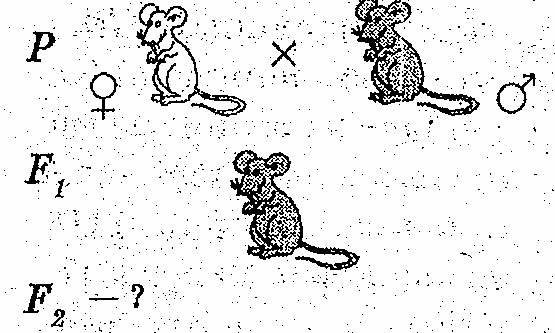                                                                                                                                        Рис. 1.13. У помидоров ген, определяющий красный цвет, доминирует над геном желтой окраски. Какого цвета будут плоды у растений, полученных в результате скрещивания гетерозиготных растений, которые имеют красные плоды, с растениями, имеющими желтые плоды?14. Определите: а) Какая форма плода томата (шаровидная или грушевидная) доминирует (см. рис. 2)? б) Каковы генотипы родителей (Р), гибридов первого поколения (F1) и второго (F2)?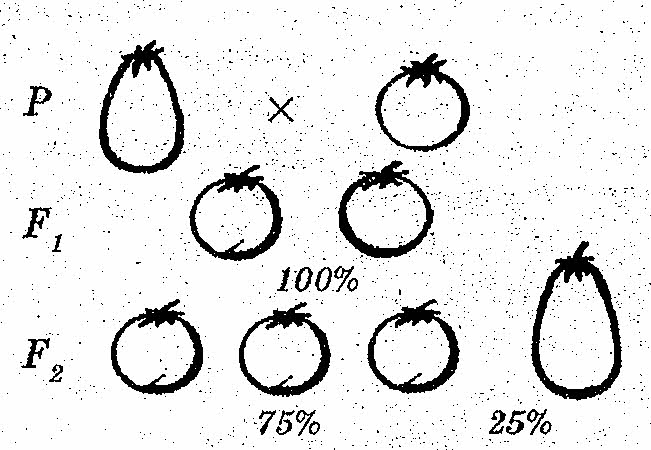  3) Какие генетические закономерности, открытые Менделем, проявляются при такой гибридизации?                                                                                                                                            Рис. 2.15. У мексиканского дога отсутствие шерсти является доминантным признаком. Гомозиготы поэтому аллелю летальны. Какое потомство и с какой вероятностью можно ожидать от скрещивания бесшерстных догов между собой?Б. Неполное доминированиеПример решения задачи1. При скрещивании серого петуха с серой курицей за сезон были получены цыплята серого, белого и черного цвета. Определите характер наследования оперения у кур и проанализируйте соотношение особей в потомстве.   Дано:                                                                                         Решение:  Р      серый         серый                                            Р                            а           а  F1 серые : чёрные :  белые                                        Г.                         , а         , а                                                                                      F1 по генотипу   : а : а : аа
                                                                                           по фенотипу  черн. сер. сер. бел.Определить: генотип, фенотип F11. Наблюдается промежуточное наследование, так как в потомстве произошло расщепление признака серой окраски на три варианта. Ген черного цвета проявляет неполное доминирование. А – ген черного цвета, а – ген отсутствия окраски оперения. При сочетании этих генов (генотип Аа) – серая окраска.2. Генотипы родительских организмов должны быть Аа. Проявляется II закон Менделя – закон расщепления.Ответ: окраска оперения у кур наследуется по типу неполного доминирования. Соотношение особей в потомстве по генотипу таково: 1  : 2а : аа, по фенотипу – 1 черная : 2 серые : 1 белая.ЗАДАЧИ ДЛЯ САМОСТОЯТЕЛЬНОГО РЕШЕНИЯ16. При скрещивании петуха и курицы, имеющих пеструю окраску перьев, получено потомство: 3 черных, 7 пестрых и 2 белых цыпленка. Каковы генотипы родителей?17. Какое потомство F1 и F2 по фенотипу и генотипу получится при скрещивании красноплодной земляники с белоплодной при условии неполного доминирования красной окраски над белой?18. У земляники красная окраска ягод не полностью доминирует над белой, поэтому аллельные гены в гетерозиготном состоянии определяют розовый цвет плодов. Гибридные растения размножаются вегетативно. Какое потомство получит селекционер от растений с розовыми ягодами?В. Анализирующее скрещивание   При полном доминировании гомозиготные и гетерозиготные особи, несущие доминантные признаки (АА, Аа), фенотипически неразличимы. Бывают случаи необходимости выяснения генотипа особей. Для этого используют анализирующее скрещивание.   Анализирующим называют вариант скрещивания с гомози: ной рецессивной формой.   Если в результате анализирующего скрещивания все поколе оказывается единообразным, то исследуемая особь была гомозиготной (АА).   Если происходит расщепление по фенотипу 1 : 1, то анализируемая особь имела генотип (Аа).Пример решения задачи   Серый цвет тела мухи доминирует над черным. В серии опытов по скрещиванию серой мухи с черной получено 117 серых особей, 120 черных. Определите генотипы родительских форм.         Дано:                                                                                              Решение:А – аллель серой окраски                                        Р                        Аа                 ааа – аллель черной окраски                                       Г.                      А, а                  аСерые  черные                                                         F1                      Аа                   аа      F1 117 серых, 120 черных                                                                             1 : 1Определить: генотипы F1Ответ: генотипы родителей – Аа и аа.ЗАДАЧИ ДЛЯ САМОСТОЯТЕЛЬНОГО РЕШЕНИЯ19. При разведении пчел, имеющих нормальные крылья, в потомстве четвертая часть особей оказалась с короткими крыльями. Их скрестили с одной из родительских форм, получив в следующем поколении 50% особей с нормальными крыльями и 50% бей с короткими крыльями. Проанализируйте генотипы родительских форм и потомства.20. Белые и черные куры – гомозиготны. У гетерозигот окраска оперения – голубая, а) Каких кур по окраске оперения надо скрестить, чтобы на ферме иметь однородных по оперению птиц –  только голубых? б) Какое получится потомство по окраске оперения, если голубых кур скрестить с белыми петухами? в) А если скрестить голубых кур с черными?21. Платиновая окраска (рецессивный признак) шерсти нс красивее и ценится дороже, чем коричневая. Как нужно вести скрещивание, чтобы от имеющейся на ферме стандартной (коричневой) самки и платинового самца в кратчайший срок получить максимальное количество платинового потомства? Почему?22. В маленьком государстве Лисляндия несколько столетий разводят лис. Мех их идет на экспорт, а деньги от его продажи составляют основу экономики страны. Особенно ценятся серебристые лисы. Они считаются национальным достоянием, и провозить их через границу строжайше запрещено. Хитроумный контрабандист, основательно изучивший генетику в школе, хочет обмануть таможенников. Он знает азы генетики и предполагает, что серебристая окраска лис определяется двумя рецессивными аллелями гена окраски шерсти. Лисы хотя бы с одним доминантным аллелем обычно рыжие. Что нужно сделать, чтобы получить серебристых лис на родине контрабандиста, не нарушив законов Лисляндии?23. У человека рецессивный ген l определяет врожденную глухонемоту. а) Наследственно глухонемой человек женился на женщине с нормальным слухом (L). Ребенок имел нормальный слух. Можно ли определить генотип матери? б) Наследственно глухонемая женщина вышла замуж за мужчину с нормальным слухом. Родился глухонемой ребенок. Можно ли определить генотип отца?24. Мистер Браун купил у мистера Смита черного быка для своего черного стада. Увы, среди 23 родившихся телят оказалось 5 красного цвета. Мистер Браун предъявил претензии мистеру Смиту. «Да, мой бык подкачал, – сказал мистер Смит, – но он виноват наполовину. Половину вины несут ваши коровы». «Нет, мои коровы тут ни при чем», – сказал мистер Браун.Кто прав в этом споре?Глава 3. ДИГИБРИДНОЕ СКРЕЩИВАНИЕ   Дигибридным скрещиванием является скрещивание, при котором анализируется передача одновременно двух признаков в ряду поколений. При анализе наследования можно пользоваться фенотипическим радикалом, т. е. частью генотипа организма, который определяет его фенотип. Например, при генотипе ААВВ и при генотипе АаВb фенотип будет одинаков (кроме случаев неполного доминирования). Таким образом, можно выразить суть фенотипа радикалом А_ В_.   Есть правило, пользуясь которым можно определить частоту встречаемости тех или иных фенотипов в F2 при дигибридном скрещивании.   Фенотип, который в фенотипическом радикале не имеет ни одного доминантного гена (например, ааbb), имеет частоту, равную 1. Для фенотипов, имеющих доминантные гены в фенотипическом радикале, коэффициент 3 необходимо возвести в степень, равную числу доминантных генов. Например, для радикала А_bb коэффициент будет равен 31= 3, а для радикала А_ В_: 32 = 9. Таким образом, расщепление при дигибридном скрещивании можно представить с помощью фенотипических радикалов: 9 А_ В_: 3 А_bb: 3аa: В_: 1 ааbb.Примеры решения задач1. Рецессивные гены (а) и (с) определяют проявление таких заболеваний у человека, как глухота и альбинизм; их доминантный аллели контролируют наследование нормального слуха и синтез пигмента меланина. Гены не сцеплены. Родители имеют нормальный слух; мать – светловолосая, отец – альбинос. Родились трое однояйцовых близнецов, глухих и с признаками альбинизма. Какова вероятность того, что следующий ребенок в этой семье будет иметь обе аномалии?   Дано:А – аллель нормального слухаа – аллель, определяющий глухотуС – аллель нормальной пигментации с – аллель, определяющий альбинизм    А_ С_    А_ ссF1 аассОпределить: вероятность появления в F1 генотипа аасс    Решение:   Определяем генотипы по рецессивному потомству.   Генотипы родителей неизвестны, поэтому запишем их фенотипические радикалы    А_ С_       А_сс.   Дети имеют рецессивные признаки, значит, их генотипы – аасс. Согласно правилу чистоты гамет, в потомстве по каждому признаку один ген получен от отца, другой – от матери. Зная генотипы детей и исходя из условия задачи, можно предположить, что один из родителей должен быть гетерозиготен по двум признакам, а другой – иметь генотип Аасс.   Для определения генотипов потомства можно использовать решётку, предложенную немецким генетиком Пеннетом (начало XX века), в которой по горизонтали вписывают гаметы одного родителя, а по вертикали другого. А в отдельных клетках решетки аписывают все возможные генотипы.      Р                                      АаСс             Аасс      Г.                          АС, Ас, ас, аС        Ас, ас      F1:   В решетке Пеннета из восьми генотипов один рецессивный по двум признакам: аасс = , что составляет 12,5%.   Ответ: вероятность рождения ребенка, имеющего оба заболевания, составляет 12,5%. Однояйцовые близнецы развиваются из одной зиготы, поэтому у них генотипы одинаковы.2. Красная окраска плодов у томатов преобладает над желтой, а шаровидная форма плода – над грушевидной формой. Неаллельные гены находятся в разных парах хромосом.   а) В фермерском хозяйстве выращивали рассаду томатов. Для той цели взяли семена плодов с красной окраской и шаровидных по форме. Впоследствии получили урожай: 7,3 т красных грушевидных и 7,1 т желтых шаровидных томатов. Определите массу красных томатов круглой формы и массу желтых томатов грушевидной формы.   б) В хозяйстве собрано 1 792 томата, из них 1110 красных шаровидных и 322 красных грушевидных. Определите количество желтых томатов и количество томатов шаровидной формы среди них.     Дано:А – аллель красной окраски плодаа – аллель желтой окраски плодаВ — аллель шаровидной формыb – аллель грушевидной формыОпределить: F1Решение:а) Проанализируем результат.1) Произошло расщепление признаков у потомства. Запишем генотипы родителей (они являются дигетерозиготами) – АаВb.   Чтобы убедиться, что предположение верное, посмотрим на соотношение двух известных фенотипических проявлений.   Соотношение массы красных грушевидных плодов (7,3 т) к массе желтых шаровидных (7,1 т) составляет примерно 1 : 1.   Генотипы потомства, указанные в условии задачи, можно записать в виде фенотипических радикалов A_bb, ааВ_. Другие фенотипические проявления у потомства имеют вид 9 А_В_, l aabb.   Итак, получаем:Р                                                         АаBb                             AaBb                 Г.                                            AB, Ab, aB, ab                    AB, Ab, aB, ab         F1 по генотипу                    9 A_ B_: 3 A_bb         :        3 aaB_: 1 aabb     по фенотипу          красн. шар.: красн. груш.       :        желт, шар. : желт. груш.2) Определяем массу красных шаровидных томатов (А_В_). На их долю, согласно III закону Менделя, приходится 9 частей. Красных и желтых плодов получено 7,3 + 7,1 = 14,4 т, что составляет 6 частей по расщеплению:                                14,4 т – 6 частей,                                    х т – 9 частей,                                     х =  = 21,6 (т)3) Определяем массу желтых грушевидных томатов (ааbb):                                14,4 т – 6 частей,                                     х т – 1 часть,                                    х =  = 2,4 (т).Ответ: масса красных томатов шаровидной формы – 21,6 т; масса желтых томатов грушевидной формы – 2,4 т.б) Так как всего 1 792 томата, из них 1110 А_ В_ и 322 А_ bb, то:1) определим количество красных томатов: 1110 + 322 = 1432;2) определим количество желтых томатов: 1 792 – 1432 = 360;3) определим количество желтых шаровидных томатов (ааВ_):                                    360 т – 4 части,                                       х т – 3 части,	                                       х =  = 270 (шт.).Ответ: 360 желтых томатов, из них 270 шаровидной формы.   Ознакомьтесь с таблицами 3, 4. В каждой из них 45 задач. При наличии таких таблиц вам или учителю достаточно назвать только номер задачи.   Чтобы решить предложенную задачу, необходимо провести мысленно линию по горизонтали влево – там во второй колонке указаны фенотип и генотип матери. Проведя от того же номера линию по вертикали вверх, можно узнать номер фенотипа отца (вторая строка по горизонтали). Фенотипические признаки и генотип отца записаны в соответствующей колонке номера фенотипа и генотипа материнского организма.Пример решения задачи № 4 (см. таблицу 3).   Генотип матери АаВb, ее фенотип: серая, с нормальными крыльями (номер IV). Для отца номер генотипа и фенотипа – I, а писание генотипа и фенотипа находим в колонке с номером I генотипа и фенотипа матери. Получаем: генотип отца ААВВ, его фенотип: особь с серой окраской тела и нормальными крыльями, гомозиготная по обоим признакам.   В таблице № 3 указаны генотипы родителей, что облегчает решение задач на начальном этапе обучения. В дальнейшем можно сойтись и без такой подсказки, так как она будет снижать самостоятельность и активность учащихся. Только применять ее можно в целях оказания дифференцированной помощи тем, кто в этом нуждается.   В таблице № 4 не указаны генотипы родительских организмов, поэтому ее можно использовать при проведении самостоятельных и контрольных работ. Учитель может предложить учащимся самим составить аналогичные таблицы по скрещиванию организмов  растений, животных, человека.Примечание1) В каждой задаче необходимо определить:а) формулу расщепления гибридного потомства по генотипу;б) по фенотипу;в) правила, законы, гипотезы Менделя при такой гибридизации.2) Данные к таблице № 3 по дигибридному скрещиванию дрозофил (плодовых мух):А – ген серой окраскиа – ген черной окраскиВ – ген нормальных крыльевb – ген зачаточных крыльев3) Гены окраски и размеры крыльев локализованы в двух парах хромосом.4) Данные к таблице № 4 по дигибридному скрещиванию кроликов.А – ген черной окраски кроликова – ген белой окраски кроликовВ – ген мохнатой шерстиb – ген гладкошерстностиПример решения задачи №13 с использованием таблицы 3.   Дано:Р     ааВb – черная особь, с нормальными крыльями (№ V)       АаВВ – серая особь, с нормальными крыльями (№ II) Определить: F1    Решение:Р                     ааВb                 АаВВГ.                    аВ, ab              АВ, аВF1:Ответ: a) F1 по генотипу: 1 АаВВ : 1 АаВb : 1 ааВВ : 1aaBb; б) по фенотипу: 2 серые особи, с нормальными крыльями: 2 чёрные особи, с нормальными крыльями (или 1: 1); в) III – й закон Г. Менделя; гипотеза чистоты гамет.Таблица № 3Задачи на дигибридное скрещивание дрозофил (плодовых мух)Таблица № 4Задачи на дигибридное скрещивание кроликовЗАДАЧИ ДЛЯ САМОСТОЯТЕЛЬНОГО РЕШЕНИЯ25. У морских свинок вихрастая шерсть А доминирует над гладкошерстной а, а черная окраска шерсти В – над белой b. Вихрастую черную свинку скрестили с вихрастой белой, получили в F1 3 вихрастых черных, 3 вихрастых белых, 1 гладкошерстную чёрную, 1 гладкошерстную белую. Определите генотипы родителей и запишите возможные генотипы потомков.26. Темноволосая кареглазая женщина, гетерозиготная по признаку цвета волос, вступила в брак, со светловолосым кареглазым мужчиной, гетерозиготным по второму признаку. Каковы вероятные генотипы детей?27. У помидоров Красная окраска плодов А доминирует над жёлтой а, нормальный рост В – над карликовым b. В потомстве среди гибридов 25% растений оказались нормального роста и с красными плодами; 25% растений – нормального роста и с желтыми плодами; 25% – карликовых растений с желтыми плодами; 25% – карликовых растений с красными плодами. Каковы генотипы родителей и гибридов?28. Имеются черные длинношерстные кошки и сиамские короткошерстные. И те и другие гомозиготны по длине шерсти и окраске. Известно, что черный цвет и короткошерстность доминантны. Предложите систему скрещивания для выведения породы длинношерстных кошек с окраской шерсти, характерной для сиамских кошек.29. У собак черная окраска шерсти определяется геном В, коричневая – b, сплошная – С, пегая – с. Коричневый отец и черно – пегая мать имеют 5 щенков: 1 черного, 1 коричневого, 2 коричнево – пегих, 1 черно – пегого. Каковы генотипы родителей и потомства?30. Темноволосая женщина с кудрявыми волосами, гетерозиготная по первому признаку, вступила в брак с мужчиной, имеющим темные прямые волосы, гетерозиготным по первому аллелю. Каковы вероятные генотипы детей?31. Напишите возможные генотипы человека, если по фенотипу у него: а) большие карие глаза; б) большие голубые глаза; в) тонкие губы и прямой нос; г) тонкие губы и «римский» нос.32. У собак черный цвет шерсти доминирует над бурым, а короткая шерсть – над длинной. Владелец купил черную собаку с короткой шерстью и хочет узнать, не несет ли она генов бурого цвета и длинной шерсти. Какую собаку по фенотипу и генотипу нужно подобрать для скрещивания, чтобы проверить генотип купленной собаки?33. У пшеницы безостость доминирует над остистостью, а красная окраска колоса – над белой. Безостое белоколосое растение, скрещенное с остистым красноколосым, дало 32 безостых красноколосых и 33 безостых белоколосых растений. Определите генотипы родителей.34. У человека карий цвет глаз доминирует над голубым, а близорукость – над нормальным зрением. В семье, где у отца карие глаза и нормальное зрение, а мать близорукая и голубоглазая, родилось двое голубоглазых детей, один из которых оказался близоруким. Определите генотипы родителей и детей.35. У крупного рогатого скота ген комолости доминирует над геном рогатости, а черная масть – над красной. В хозяйстве от рогатых красных коров получено 984 теленка. Из них: красных –472, комолых – 483, рогатых – 501. Определите генотипы родителей и количество черных телят (в %).36. Мужчина с курчавыми волосами и II группой крови женился на женщине с прямыми волосами и IV группой крови. Дети от этого брака имели волнистые волосы; один ребенок родился с III группой крови, другой имел II группу крови. Определите генотипы родителей и потомства.37. У резус – положительных родителей со II группой крови родился резус – отрицательный ребенок с I группой крови. Определите генотипы родителей и возможные генотипы детей.38. Пользуясь рисунком 3, решите задачу.а) Какие признаки плодов тыквы доминируют? б) Каковы генотипы Р, F1, F2? в) Какие правила, гипотезы, законы проявляются в данном случае? (Гены изображенных признаков наследуются независимо. Желтые плоды закрашены).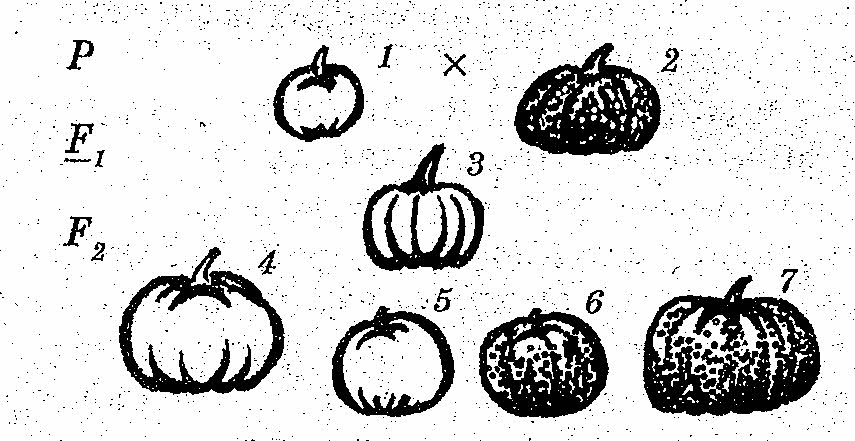                                                                                 Рис. 3.Глава 4. ПОЛИГИБРИДНОЕ СКРЕЩИВАНИЕ   Скрещивание родительских организмов, которые различаются несколькими альтернативными признаками, называется полигибридным.   Примеры, решения задач1. Высокорослое растение душистого горошка с желтыми гладкими семенами скрестили с карликовым растением, имеющим зеленые гладкие семена. В потомстве получено  высоких растений с зелеными гладкими семенами,  карликовых растений с зелеными круглыми,  высоких растений с зелеными морщинистыми семенами,  низкорослых растений с зелеными морщинистыми семенами. Каковы генотипы родительских организмов?    Дано:А – ген зеленой окраски семян а – ген желтой окраски семян В – ген гладкой формы семянb – ген морщинистой формы семянТ – ген высокорослостиt – ген карликовостиОпределить: генотипы Р, F1Решение:1) Запишем с помощью фенотипических радикалов генотипы и фенотипы родительских организмов и их потомства F1.Р	                                 аа В_Т_                            A_B_tt     по фенотипу    желт, гладк. высокорос.             зел. гладк. низкоросл.F1  А_В_Т_ – зеленые гладкие высокорослые      A_B_tt – зеленые гладкие низкорослые      А_bbТ_ – зеленые морщинистые высокорослые      A_bbtt – зеленые морщинистые низкорослые2) Расщепление у потомков происходит по признакам высоты стебля и формы семян. Поэтому материнское растение будет гетерозиготно по высоте стебля (Tt) и форме семян (Вb), а отцовское гомозиготно по окраске (АА) и гетерозиготно по форме (Вb).3) Запишем генотипы родительских форм:Р      ааВbТt            AABbttЧтобы проверить правильность решения, построим решетку Пеннета, где запишем все возможные типы гамет:Ответ: генотипы Р: aaBbTt, AABbtt.2. У томатов красный цвет плодов определяется доминантным геном – V, а желтый – рецессивным геном ; высокий стебель – доминантным геном – D, карликовый – рецессивным геном d; гладкая кожица плодов – доминантным геном Н, опушенная –  рецессивным геном h. Скрестили сорт томата, имеющий красную окраску плодов, высокий стебель и гладкую кожицу, с сортом, у которого желтые плоды, карликовый рост и опушенная кожица. Растения были гомозиготны по всем этим признакам. Каков генотип F1 и какая часть потомства в F2 будет с генотипом ddhh?Р	 DDHHVV             ddhhГ.	      DHV                     dhF1	                    DdHhV   Задачу можно решить, построив решетку Пеннета или используя закон вероятности.   Так как вероятность образования рецессивных гамет dh у гибридов равна      = , то вероятность появления особей в поколении F2 с генотипом ddhh составит .Ответ: генотип F2 – DdHhV;  потомков в F2 будут иметь генотип ddhh.3. Тетрагибрид MmNnPpRr скрещен с особью, рецессивной по 4 генам.а) Определить расщепление в F1 поколении. Сколько разных фенотипов и в каком соотношении образуется? б) Какая часть потомства имеет все 4 доминантных признака? в) Какая часть потомства имеет 4 рецессивных признака?  Решение:Р        MmNnPpRr             mmnnpprrГ.           MNPR, MnPR, MnpR, Mnpr               MNPr, MNpR, MNpr, mNPr                mNPR, mnPR, mnpR, mnpr                mNPr, MNpr, mNpR, mNprОтвет: a) 16 фенотипов образуется в первом поколении, их соотношение равно 1 : 1 : 1 : 1 : 1 : 1 : 1 : 1 : 1 : 1 : 1 : 1 : 1 : 1 : 1 : 1; б)  часть потомства имеет 4 доминантных признака; в)  часть имеет 4 рецессивных признака.ЗАДАЧИ ДЛЯ САМОСТОЯТЕЛЬНОГО РЕШЕНИЯ39. Высокорослое растение посевного гороха с желтыми гладкими семенами скрестили с карликовым растением, имеющим зеленые морщинистые семена. Каковы фенотипы F1 и F2?40. Сколько генотипов и фенотипов получится при полигибридном скрещивании гетерозигот, когда число независимо наследуемых признаков равно 3, 4, ... , n + 1?41. У человека карий цвет глаз доминирует над голубым, темные волосы – над светлыми, толстые губы – над тонкими.а) Определите количество квадратов в решетке Пеннета, чтобы можно было продемонстрировать все возможные комбинации гамет у родителей, гетерозиготных по трем признакам, б) Какая часть теоретически возможного потомства может быть гомозиготной по трем доминантным и рецессивным признакам?Глава 5. НАСЛЕДОВАНИЕ ГРУПП КРОВИ У ЧЕЛОВЕКА.КОДОМИНИРОВАНИЕ   Взаимодействие аллельных генов, благодаря которому проявляется новый признак, называют кодоминированием.   Так, например, четыре группы крови человека определяются тремя аллельными генами (IA, IB, I0). Гены IA, IB доминируют над I0. Но гены IA и IB друг друга не подавляют. Комбинируясь в диплоидных клетках по два, гены могут образовывать 6 генотипов:I группа крови  – I0I0II группа            – IAIA или IAI0III группа          – IBIB или IBI0IV группа          – IAIB Пример решения задачиКакие группы крови возможны в семье у детей, если у их матери II группа крови, а у отца – IV группа? Почему?    Дано:     II гр. IAIA или IAI0     IV гр. IAIBОпределить: F1Решение:1) Допустим, что мать гомозиготна                            2) Допустим, что мать гетерозиготна и имеет     по гену IА, тогда:                                                            гены IA, I0, тогда: Р         IAIA               IAIB                                                                                   Р         IAI0               IAIB Г.        IA                            IA, IВ                                                       Г.       IA, I0                        IA, IВ F1              IAIA;  IAIB                                                               F1         IAIA;  IAIB; IAI0; IВI0                    II      IV                                                                               II      IV     II     IIIОтвет: дети могут иметь любую группу крови (II, III, IV), кроме I. Это объясняется гипотезой чистоты гамет и законом расщепления потомства в результате случайных комбинаций трех аллельных генов IA, IB, I0.ЗАДАЧИ ДЛЯ САМОСТОЯТЕЛЬНОГО РЕШЕНИЯ42. Определите и объясните, какие группы крови возможны у детей, если у обоих родителей: а) I группа крови; б) II группа крови; в) III группа крови; г) IV группа крови.43. Определите и объясните, какие группы крови возможны у детей: а) если у матери I группа крови, а у отца II группа; б) если у матери I группа, а у отца IV группа крови; в) если у матери I группа, а у отца III группа крови.44. В родильном доме перепутали двух мальчиков (назовем их условно X и Y). Родители одного из них имеют I и IV группы крови, родители второго – I и III. Лабораторный анализ крови показал, что Y имеет І, а у X – II группу крови. Определите, кто чей сын.45. Женщина с III группой крови имеет ребенка с I группой крови. Каким не может быть генотип отца?46. У женщины была связь с двумя мужчинами: у одного из них IV группа крови, а у другого – I. Кто является отцом ребенка, если у него III группа крови, а у матери – I группа?Глава 6. ВЗАИМОДЕЙСТВИЕ НЕАЛЛЕЛЬНЫХ ГЕНОВ   Во всех рассмотренных задачах взаимоотношения между генами и фенотипами просты и однозначны, подразумевалось, что каждый ген ответственен за наследование одного признака.   Проявление законов Менделя возможно при двух условиях:1) если гены находятся в разных парах гомологичных хромосом;2) если каждый ген действует на определенный им признак или свойство организма независимо от других генов.   Но в результате исследований механизмов наследственности у различных видов животных и растений было выявлено, что соотношения между генами и признаками значительно сложнее. Наблюдаются отклонения от III закона Менделя. Поэтому при дигибридном скрещивании у гетерозигот второго поколения может наблюдаться необычное расщепление: 9: 3: 4; 9: 6: 1; 15: 1 и т.д.I. КомплементарностьКомплементарное взаимодействие генов – явление, когда доминантные неаллельные гены при совместном присутствии в генотипе (А_В_) обусловливают развитие нового признака по сравнению с действием каждого гена в отдельности (А_bb или ааВ_). Типичные соотношения: 9 : 7;  9 : 3 : 4;  9 : 3 : 3 : 1;  9 : 6 : 1.Примеры решения задач1. Рассмотрим данный тип взаимодействия генов на примере наследования окраски шерсти у кроликов. Они контролируются двумя генами, один из которых определяет наличие черного пигмента (С). Кролики, гомозиготные по рецессивному аллелю (сс), всегда имеют белую окраску, а гетерозиготы (Сс) и доминантные гомозиготы (СС) могут быть либо черными, либо серыми. Эти различия определяются аллелями другого гена, который контролирует распределение пигмента по длине волоса.   Доминантный аллель (А) обеспечивает концентрацию пигмента у основания волоса (серая окраска), а рецессивный (а) – равномерную пигментацию волоса (черная окраска). У гомозигот по рецессивному аллелю (белая окраска) действие данного гена не проявляется.   При скрещивании черных кроликов с белыми в потомстве оказались все серые, а при дальнейшем скрещивании – кролики с черной, белой и серой окраской шерсти. Проанализируйте генотипы родителей и теоретическое соотношение в потомстве.Р	          ааСС             ААссГ.	            аС                    АсF1	         АаСс             АаСсГ.          АС, аС, Ас, ас      АС, аС, Ас, асF2   Таким образом, при комплементарном взаимодействии генов расщепление будет иметь вид: А_С_ :   ааС_ :  А_сс :  аасс9 серых    :  3 черных   :            4 белыхОтвет: Р     ааСС       ААсс; генотипы F1 : АаСс; F2 :  А_С_ :  ааС_ :  А_сc :  аасс.2. Гены, определяющие высокую и умеренную форму близорукости, – доминантные, их нормальные аллели – рецессивные. Женщина с умеренной близорукостью вышла замуж за мужчину с высокой степенью близорукости. При этом следует учесть, что наличие гена, определяющего умеренную форму близорукости, усиливает действие гена, контролирующего высокую форму близорукости. При наличии двух доминантных генов из разных аллельных пар проявляется комплементарное их действие. Как проявляются эти гены у детей от данного брака?   Дано:А – ген умеренной близорукости (от – 2,0 диоптрий до – 4,0 диоптрий)а – ген нормыВ – ген высокой близорукости (более – 5,0 диоптрий)b – ген нормыР       умеренной близорукости        АаВbА_В_ – очень высокая степень близорукостиОпределить: F1Решение:Р	                          Aabb            ааВbГ.	                         Ab, ab             аВ, аbF1 по генотипу    АаВb    aaBb    Aabb     aabb                                25%      25%     25%     25%     по фенотипу очень высок. : высок. : умерен. : нормаОтвет: соотношение генотипов 1 : 1 : 1 : 1. По фенотипу 25% детей с нормальным зрением; 25% с очень высокой формой близорукости; 25% с высокой формой близорукости; 25% с умеренной.3. При скрещивании двух растений тыквы со сферической формой плодов получено потомство, имеющее только дисковидные плоды. При скрещивании этих гибридов (с дисковидными плодами) между собой были получены растения с тремя типами плодов: 9 частей с дисковидными плодами, 6 – со сферическими и 1 – с удлиненными. Каковы генотипы родителей и гибридов первого и второго поколений?  Дано:Р      сферическая        сферическаяF1 – дисковидные 100%F2     9 : 6 : 1Определить: Р, F1 , F2.Решение:Дисковидная форма определяется генами А и В, а удлиненная – рецессивным генотипом ааbb. Единообразие гибридов первого поколения указывает на то, что исходные формы были гомозиготными. Расщепление во втором поколении (9 : 6 : 1) указывает на различие исходных родительских особей по двум парам генов.Р                                       AAbb                      ааВВ    по фенотипу          сферическая             сферическая
Г.                                       Ab                               aBF1  по генотипу             АаВb                         AaBb      по фенотипу      дисковидная               дисковиднаяF2  по генотипу      А_В_ :  ааВ_:  A_bb :  aabb      по фенотипу дисковидная           сферическая        удлиненнаяОтвет: генотипы родителей: ААbb и ааВВ; генотипы гибридов: F1AaBb, F2  А_В_ :  ааВ_ :  A_bb  :  aabb, комплементарное взаимодействие.ЗАДАЧИ ДЛЯ САМОСТОЯТЕЛЬНОГО РЕШЕНИЯ47. Наследование формы гребня у кур определяется двумя парами несцепленных генов. Доминантный ген одной пары контролирует розовидную форму гребня. Доминантный ген другой пары формирует гороховидную форму. Взаимодействие двух доминантных генов в генотипе приводит к образованию ореховидного гребня. Оба рецессивных гена определяют листовидную форму. Петух и курица имели ореховидный гребень, а в потомстве произошло фенотипическое расщепление: 55 цыплят с ореховидным гребнем, 18 – с гороховидным, 17 – с розовидным и 6 – с гребнем листовидной формы. Проанализируйте характер наследования.48. У душистого горошка две пары генов, расположенные в разных хромосомах, контролируют окраску цветка. Сочетание двух рецессивных генов а и b в генотипе приводит к образованию белых цветов. Ген А вызывает образование пропигмента, а ген В – фермента, под влиянием которого из пропигмента образуется пигмент. При взаимодействии двух доминантных генов А и В развивается фиолетовая окраска. Наличие одного из двух доминантных генов не приводит к синтезу пигмента, и цветки остаются белыми.  При опылении растений с белыми цветками, имеющих генотип ААbb и ааВВ, в потомстве все цветки душистого горошка оказались с фиолетовой окраской. При повторном опылении фиолетовых растений между собой получены растения как с фиолетовыми, так и с белыми цветками.   В каком соотношении произошло данное расщепление?49. У мышей встречается наследование трех типов окраски шерсти: дикой (агути, или рыжевато – серой), черной и белой. Окраска дикого типа зависит от наличия гена, определяющего развитие окраски, и от гена, обусловливающего распределение пигмента по длине волоса. У черных мышей волосы по всей длине окрашены равномерно. А у мышей агути между черными основанием и кончиком волоса есть желтый пигмент. Белые мыши лишены пигмента.   Юннаты хотели получить альбиносов, но при скрещивании мышей цвета агути, которые у них были, получили черных мышей и агути. Определите генотипы родительских организмов.50. У томатов доминантный ген R определяет развитие оранжевых плодов, а Т – желтых. У гомозиготных рецессивных растений появляются желто – оранжевые плоды. При взаимодействии же доминантных генов R и Т развивается красная окраска плодов. На селекционной станции имелись два сорта томатов с желтыми и оранжевыми плодами. Определите F1 и Р2 при скрещивании гомозиготных растений томатов с желтыми и оранжевыми плодами.51. При скрещивании австралийских попугайчиков с голубой и желтой окраской потомство оказалось ярко – зеленым. Скрещивание гибридов дало следующие результаты:  – зеленые,   – голубые,  – желтые и  – белые. Определите генотипы исходных форм и гибридов.II. Эпистатическое взаимодействиеЭпистаз – явление подавления действия аллеля одного гена аллелем другого гена. Гены, подавляющие действие других генов, могут быть как доминантными, так и рецессивными. Поэтому различают доминантный и рецессивный эпистаз. Типичные соотношения: 13 : 3; 12 : 3 : 1.Примеры решения задач1. У лука репчатого луковица может быть окрашенной или неокрашенной, т. е. белой. При скрещивании двух родительских форм с неокрашенными луковицами в первом поколении все луковицы – неокрашенные. Во втором поколении гибридов наблюдается расщепление в соотношении 13 неокрашенных к 3 окрашенным. Наличие в потомстве F2 особей с окрашенными луковицами указывает на то, что ген окраски присутствовал в скрытой форме хотя бы у одного из родителей. Можно предположить существование особого гена «подавителя» окраски (В), который препятствует фенотипическому проявлению неаллельного ему гена окраски (А).   Рецессивные аллели не имеют самостоятельного проявления.  Дано:А – ген окраскиа – ген отсутствия окраскиВ – ген, подавляющий окраскуb – ген, не влияющий на окраскуР        неокрашенные             неокрашенныеF1 – неокрашенныеF2 13 неокрашенных : 3 окрашенныхОпределить: генотипы и фенотипы Р, F1, F2.Решение:   Возможный механизм скрещивания выглядит следующим образом:P                                  AABB                          aabb    по фенотипу      неокрашенные            неокрашенные Г.                                     АВ                                abF1  по генотипу            AaBb                        AaBbF2  по генотипу        А_В_ :  ааВ_ :  ааbb :  А_bbОтвет: Р     ААВВ         aabb;  F1 АаВb;            F2 9А_В_ : 3А_bb : 3 ааВ_: 1 aabb.                   неокр.      окр.           неокр.2. При скрещивании растений тыквы с белыми и желтыми плодами все потомство имело плоды белой окраски. При скрещивании полученных растений между собой наблюдалось следующее расщепление: 204 растения с белыми плодами, 53 с желтыми и 17 с зелеными плодами. Определите генотипы родителей и их потомства.  Дано:А – аллель желтой окраскиа – аллель зеленой окраскиВ – аллель, определяющий подавление окраскиb – аллель, способствующий проявлению окраскиР       белоплодные           желтоплодныеF1 – белоплодныеF2  204 белоплодных  : 53 желтоплодных  : 17 зеленоплодных   Определить: генотипы и фенотипы Р, F1, F2.   Решение:  Расщепление 204 : 53 : 17 соответствует примерному соотношению 12 : 3 : 1, что свидетельствует о явлении эпистатического взаимодействия. Это типичное соотношение характерно для эпистаза.Р	                      ааВВ                       ААbb    по фенотипу   белоплодные            желтоплодныеГ.	                      аВ                                 AbF1	                                          АаВb    по фенотипу                     белоплодныеР	                         АаВb                    АаВbГ.	               АВ, Аb, аВ, ab          AB, Ab, aB, abF2                         A_B_ :  ааВ_:  A_bb :  aabb    по фенотипу        белоплодн.         желтоплодн.    зеленоплодн.Ответ: генотипы родителей ааВВ и ААbb;F1 : AaBb; F2 :  белоплодных (А_В_ и ааВВ),  желтоплодных – А_bb,  зеленоплодных – aabb.3. Изучаются две пары неаллельных несцепленных генов, определяющих окраску меха у горностая. Доминантный ген одной пары определяет черный цвет, его рецессивный аллель – голубую окраску. Доминантный ген другой пары способствует проявлению пигментации организма, а его мутантный аллель не синтезирует пигмент. При скрещивании черных особей между собой в потомстве оказались детеныши: черные, голубые и альбиносы. Проанализировать генотипы родителей и теоретическое соотношение в потомстве.  Дано:А – ген черной окраскиа – ген голубой окраскиВ – ген пигментацииb – ген альбинизмаР по фенотипу – черныеF1 –  черные : альбиносы : голубыеОпределить: Р, F1Решение:   Расщепление во втором поколении указывает на различие родительских организмов по двум парам генов. Женский и мужской организмы должны быть гетерозиготными.Р	                                    АаВb                      АаВbГ.	                        AB, Ab, aB, ab           AB, Ab, aB, abF1  по генотипу       9АВ_   :    3 ааВ_     :    3А_bb : l aabb     по фенотипу    черные   :  голубые     :      альбиносыОтвет: соотношение в потомстве 9 : 3 : 4 (9 черных, 3 голубых, 4 альбиноса), или 56,25% : 18,75% : 25%.ЗАДАЧИ ДЛЯ САМОСТОЯТЕЛЬНОГО РЕШЕНИЯ52. Окраска мышей определяется двумя парами неаллельных, несцепленных генов. Доминантный ген одной пары обусловливает серый цвет, его рецессивный аллель – черный. Доминантный ген другой пары способствует проявлению цвета, его рецессивный аллель подавляет цвет. При скрещивании серых мышей между собой получено потомство из 82 серых, 35 белых, 27 черных мышей. Определите генотипы родителей и потомства.53. Некоторые куры имеют белое оперение, другие окрашены. Цвет оперения определяется двумя парами несцепленных генов. За развитие пигмента отвечает ген С, а его рецессивный аллель с – за отсутствие пигмента. Ген I подавляет действие гена С, аллель і отвечает за проявление окраски.   При скрещивании белых кур с цветными все цыплята белыми. Во втором поколении получили 2 000 цыплят, из которых 375 оказались пестрыми. Определите генотипы родительских форм и потомства.54. При скрещивании чистой линии собак коричневой масти с собаками чистой линии белой масти все потомство оказалось белой масти. При скрещивании белых гибридов между собой получили такое потомство: 118 белых щенков, 32 черных, 10 коричневых. Как наследуется цвет шерсти у собак?55. При скрещивании сорта овса, имеющего черную окраску зерен, с сортом овса, имеющего белые зерна, в F1 получили растения, имеющие серый цвет зерна. В F2 было получено 291 растение с черным цветом зерен, 74 растения с серыми зернами и 24 растения с белыми зернами. Как взаимодействовали гены при этом типе наследования? При каких условиях зерна имеют черный, серый, белый цвет?III. Полимерное взаимодействие   Два рассмотренных типа взаимодействия (комплементарность и эпистаз) относятся к качественным альтернативным признакам. Такие свойства организмов, как рост, масса, плодовитость и т. п., невозможно разбить на четкие фенотипические классы. Такие признаки называются количественными.   Полимерия – явление, когда один и тот же признак определяется несколькими аллелями. По полимерному типу наследуются некоторые свойства организмов: рост, масса тела, цвет кожи учеловека; количество белков в зернах пшеницы, кукурузы; количество молока, его жирность у животных.   Поскольку при полимерии неаллельные гены однозначного действия, то для их обозначения используют одну букву, но с разными индексами.   Бывают случаи, когда полимерные гены не усиливают друг друга. Тогда расщепление 15 : 1.   Примеры решения задач1. У человека разный цвет кожи обусловлен, как правило, двумя парами доминантных генов:A1A1A2A2 –  черный цвет кожи, а1а1а2a2 – белый. Какие – либо 3 доминантных гена дают темный цвет; 2 – смуглый; 1 – светлый.а) Определите генотипы родителей, если они оба смуглые и имеют одного ребенка с черной кожей и одного с белой, б) Смуглые родители имеют смуглых детей. Определите генотип родителей.   Дано:А – ген темной окраски кожиа – ген белой окраски кожиа) Р      смуглые        смуглыеF1 – 1 черный : 1 белыйб) Р      смуглые       смуглыеF1 – смуглые   Определить: генотипы Р   Решение:а) Р                                   A1a1A2a2                           A1a1A2a2Г.	                  А1А2, а1А2, А1а2, а1а2              А1А2, а1А2, А1а2, а1а2    F1	                   a1a1a2a2        А1а1А2А2    или     A1A1A2a2      по фенотипу     белые           темные                 темныеб) Р	                            А1А1а2а2                            a1a1A2A2Г.	                                А1а2                                      a1A2F1	                                                       A1a1A2a2      по фенотипу                                        смуглыеОтвет: a) P     A1a1A2a2         A1a1A2a2;    б) P      А1А1а2а2          a1a1A2A2.2. Рост человека контролируется несколькими парами несцепленных генов, которые взаимодействуют по типу полимерии. Если пренебречь факторами среды и условно ограничиться 3 парами генов, то можно допустить, что в какой – то популяции низкорослые люди имеют все рецессивные гены и рост 150 см, а самые высокие – все доминантные гены и рост 180 см.а) Определите рост людей, гетерозиготных по трем парам генов роста, б) Низкорослая женщина вышла замуж за мужчину среднего роста. У них было 4 детей, которые имели рост 165 см, 160 см, 155 см, 150 см. Определите генотипы родителей и их рост.   Дано:А – ген, определяющий увеличение ростаа – ген, не влияющий на увеличение ростаа) A1A1A2A2A3A3 – рост 180 см    а1а1а2а2а3а3 – рост 150 смб)       – низкорослая          – среднего ростаF1 – 165 см, 160 см, 155 см, 150 смОпределить: а) рост потомков А1а1А2а2А3а3                       б) генотипы Р   Решение:a) Р                                    а1а1а2а2а3а3                     A1A1A2A2A3A3    Г.                                        а1а2а3                                A1A2A3         по фенотипу                   75 см                                 90 см    F1                                                     А1а1А2а2А3а3                                                            165 см; 100%б) Р                а1а1а2а2а3а3                     А1а1А2а2А3а3     Г.                  а1а2а3                    A1A2A3 ,   а1а2а3,  А1а2а3, А1а2А3     F1              А1а1А2а2А3а3 – 165 см;       а1а1а2а2а3а3 – 150 см;                       А1а1а2а2а3а3 – 155 см;        А1а1а2а2А3а3 – 160 см;                       а1а1а2а2а3а3 – 150 см;         а1а1А2а2а3а3 – 155 см;                       а1а1А2а2А3а3 – 160 см;       а1а1а2а2А3а3 – 155 см.Ответ: а) у 100% людей рост составляет 165 см;              б) Р       а1а1а2а2а3а3             А1а1А2а2А3а3                                 150 см                         165 смЗАДАЧИ ДЛЯ САМОСТОЯТЕЛЬНОГО РЕШЕНИЯ56. Уши кроликов породы баран 30 см, у другой породы – 10 см. Предположите, что различия в длине ушей зависят от двух пар генов с однозначным действием. Генотипы кроликов породы баран – G1G1G2G2, а обычных кроликов – g1g1g2g2. Определите длину ушей кроликов в F1 и F2.57. Рослые испанские моряки (180 см) потерпели кораблекрушение и попали на остров, населенный низкорослыми местными аборигенами (150 см). Какого роста будут дети от браков испанских моряков с местными женщинами? Какой рост и с какой вероятностью можно прогнозировать у их внуков?58. Цвет кожи человека зависит от двух пар генов. Чем больше среди них доминантных аллелей, тем темнее кожа. У супружеской пары – негра и белой женщины – рождаются дети со смуглой кожей – мулаты. Какой цвет кожи и с какой вероятностью можно ожидать от браков между мулатами?IV. ПлейотропияПлейотропия – явление, при котором один ген обусловливает несколько признаков. Имеются случаи, когда плейотропный ген является по отношению к одному признаку доминантным, по отношению к другому – рецессивным. В случае, когда плейотропный ген является полностью доминантным или рецессивным ко всем определенным признакам, задача решается по обычной схеме. Своеобразное расщепление происходит тогда, когда один из признаков является летальным, т.е. в гомозиготном состоянии ведет к гибели. Тогда расщепление будет составлять 2 : 1.Примеры решения задач1. Одна из пород кур характеризуется укороченными ногами. Этот признак доминантный. Ген, который отвечает за него, одновременно является причиной развития укороченного клюва. При этом у гомозиготных кур клюв настолько мал, что они не имеют возможности пробить яичную скорлупу и гибнут в яйце. В инкубаторе хозяйства, которое разводит коротконогих кур, получено 3000 цыплят. Сколько среди них коротконогих?   Дано:                                                                            Решение:А – ген укороченных ног и клюва	                  Р             Аа                Ааa – ген нормы	                                          Г.          А, а                 А, аАа – укороченные ноги и клюв	                   F1 :    АА      :    2Аа   :     ааАА – леталь                                                                 гибель     укороч.    нормааа – нормальные ноги и клюв                                                      ноги,                                                                                                         клюв   Определить: F1   Решение:   Получено 3000 цыплят с нормальными по длине ногами. Цыплята с маленьким клювом погибали в скорлупе.  Тогда расщепление по этому признаку 2 : 1, соответственно, с укороченными ногами – 2000.Ответ: среди цыплят коротконогих – 2000 штук.2. Болезнь Марфана («паучьи пальцы» – очень тонкие и длинные) наследуется доминантным плейотропным аутосомным геном. Преимущество владеть левой рукой – рецессивный аутосомный признак. Определите вероятность проявления у детей этих признаков, где оба родителя гетерозиготные по обеим парам признака.   Дано:А – ген, определяющий болезнь Марфанаа – нормаВ – ген, определяющий преимущество владеть правой рукой b – ген, определяющий преимущество владеть левой рукой Р       АаВb         AaBb   Определить: вероятность в F1 появления детей с генотипом Aabb    Решение:Р	           АаВb                  АаВbГ.	  АВ.Аb, aB,ab         АВ,Аb, аВ, abF1 :   А_В_ – 56,25% детей владеют правой рукой, у них болезнь Марфана;        A_bb – 18,75% детей владеют левой рукой, у них болезнь Марфана;        ааВ_ – 18,75% детей владеют правой рукой, здоровы;        aabb – 6,25% детей владеют левой рукой, здоровы.Ответ: 18,75% детей имеют болезнь Марфана и владеют левой рукой.ЗАДАЧИ ДЛЯ САМОСТОЯТЕЛЬНОГО РЕШЕНИЯ59. Желтый и серый цвета мышей определяются двумя аутосомными генами. При скрещивании желтых мышей между собой получено 2 386 желтых и 1 235 серых мышей. Как можно объяснить такое скрещивание?60. Гетерозиготный бык имеет рецессивный аллель, который вызывает отсутствие шерсти. В гомозиготном состоянии этот аллель приводит к гибели потомства. Определите вероятность рождения нежизнеспособных телят при скрещивании этого быка с гетерозиготной коровой.Глава 7. НАСЛЕДОВАНИЕ СЦЕПЛЕННЫХ ГЕНОВ. ЯВЛЕНИЕ КРОССИНГОВЕРА    В профазе первого мейотического деления происходит конъюгация гомологичных хромосом и кроссинговер. Процесс обмена генами или одинаковыми участками гомологичных хромосом называют кроссинговером, или перекрестом хромосом.   Гены, локализованные в одной хромосоме, называют группой сцепления. Количество групп сцепления не превышает гаплоидное число хромосом. Например, у дрозофилы 500 генов в четырех группах сцепления.   Наличие обмена генами между скрещивающимися организмами, т. е. процесс рекомбинации генов, расширяет возможности комбинативной изменчивости в эволюции. В результате кроссинговера появляются рекомбинативные или кроссоверные гаметы, но их будет не больше, чем некроссоверных. Дигетерозиготная особь  дает некроссоверных гамет (АВ и аb) более 50%, кроссоверных (Аb и аВ) – менее 50%. Кроссинговер можно обнаружить лишь в том случае, если гены находятся в гетерозиготном состоянии, то есть  и . При гомозиготном состоянии генов  и  перекрест хромосом выявить нельзя.   Величина кроссинговера измеряется отношением числа кроссоверных особей к общему числу особей в потомстве анализируемого скрещивания и выражается в процентах (%). Величина перекреста хромосом отражает силу сцепления генов в хромосоме: чем больше величина перекреста хромосом, тем меньше сила сцепления. Расстояние между двумя генами в хромосомах выражается в морганидах. 1 морганида = 1% кроссинговера. Чем ближе гены находятся друг к другу в хромосоме, тем меньше процент кроссинговера.Процент кроссинговера между генами можно рассчитать по формуле:Х =   100% ,где X – процент кроссинговера, а – число кроссоверных особей одного класса, b – число кроссоверных особей другого класса, n – общее число особей, полученных в результате скрещивания.Примеры решения задач1. У томатов высокий рост стебля доминирует над карликовым, а шаровидная форма плода над грушевидной. Гены высоты стебля (А) и формы плода (В) сцеплены и находятся друг от друга на расстоянии 20 морганид. Гетерозиготное по обоим признакам растение скрещено с карликовым, имеющим грушевидные плоды.Какое потомство следует ожидать от этого скрещивания?   Дано:А – ген высокого роста стебляа – ген карликовостиВ – ген шаровидной формы плодовb – ген грушевидной формы плодов   Расстояние между генами составляет 20 морганидP                                        Определить: F1   Решение:P                                                       Г.	   некроссоверные:            кроссоверные:                 АВ,            ab                 Ab,             aB                 40%          40%               10%           10%  Расстояние между генами прямо пропорционально проценту кроссинговера: 20 морганид = 20%. Значит, кроссоверных гамет 20%, а некроссоверных 80%.F1             АаВb         aabb             Aabb           ааВb                  40%          40%               10%           10%           высокоросл.     карл.         высокоросл.       карл.              шаровид.    грушевид.      грушевид.      шаровид.Ответ: F1 : АаВb – 40%; aabb –  40%; Aabb – 10%; ааВb – 10%.2. У кукурузы неокрашенные зерна и их морщинистая форма являются рецессивными признаками по отношению к окрашенным зернам гладкой формы. Гены обоих признаков расположены в одной хромосоме.   На участке скрещивали растения кукурузы, имеющие окрашенные зерна гладкой формы, с растениями, семена которых не окрашены и форма их морщинистая. За сезон было получено 1 500 початков кукурузы, из них 715 с гладкими окрашенными зернами, 731 с морщинистыми неокрашенными, 26 – гладких неокрашенных, 28 – морщинистых окрашенных. Определите расстояние между генами.   Дано:А – окрашенные зернаа – неокрашенные зернаВ – гладкая формаb – морщинистая формаР        гладкая окрашенная форма          морщинистая неокрашенная форма   Определить: расстояние между генами   Решение:   В потомстве образовались организмы с перекомбинированными признаками. Это означает, что при мейозе происходит процесс кроссинговера – обмен аллельными генами. Гетерозиготный организм образует четыре типа гамет, рецессивный – один тип.P                                                                       Г.     AB,       ab,                 Ab,       aB                   ab     некроссоверные:       кроссоверные:F1                                               715        731               28             261) Сумма всех организмов в потомстве равна 1500, т. е. n = 1500.2) Находим процент кроссинговера по формуле:      Х=   100% = 3,6% = 3,6 морганид.Ответ: расстояние между генами составляет 3,6 морганид.ЗАДАЧИ ДЛЯ САМОСТОЯТЕЛЬНОГО РЕШЕНИЯ61. У дрозофилы рецессивный ген b, который определяет черное тело, и ген р, определяющий пурпурный цвет глаз, размещены в хромосоме в локусах 48,5 и 54,5. Их нормальные аллели – доминантные гены тела серого цвета В и красный цвет глаз Р. Определите, какие типы гамет и с какой частотой образуются у самки .62. Высокий рост и полидактилия наследуются по аутосомно – доминантному типу. Мужчина получил от матери хромосому с генами А и В, а от отца – с генами а и b, причем эти гены наследуются сцепленно и расстояние между ними составляет 8 морганид. Его жена – гомозигота по рецессивному признаку. Определите процент соотношения вероятных фенотипов в потомстве.63. У гороха доминантные гены, определяющие гладкую поверхность семян и наличие усов, сцеплены. Сколько процентов новых гибридных форм можно ожидать при самоопылении дигетерозиготного гороха, если известно, что 25% мужских гамет – кроссоверные?64. У мух дрозофил признаки окраски тела и формы крыльев сцеплены. Темная окраска тела рецессивна по отношению к серой, короткие крылья рецессивны по отношению к длинным. В лаборатории скрещивались серые длиннокрылые самки, гетерозиготные по обоим признакам, с самцами, имеющими черное тело и короткие крылья. В потомстве оказалось серых длиннокрылых – 1394, черных короткокрылых – 1418, черных длиннокрылых – 287, серых короткокрылых – 187. Определите расстояние между генами.65. Гены А, В, С находятся в одной группе сцепления. Между генами А и В кроссинговер происходит с частотой 7,4%, а между генами В и С – с частотой 2,9%. а) Определите взаиморасположение генов А, В, С, если расстояние между А и С составляет 10,3%. б) Если частота кроссинговера между А и С составит 4,5%, то как изменится расположение генов?66. У дрозофилы гены D и Е и их рецессивные аллели находятся в одной паре аутосом, а гены L, М – в другой. Укажите, какие типы гамет и в каком процентном соотношении образуют организмы со следующими генотипами: а) самец  ; б) самка ; в) самка ; г) самец  ; д) самка  .67. При скрещивании дигетерозиготной мухи с рецессивным по обоим аллелям самцом получено 2,5% рекомбинантов. Определите генотип потомства и количество мух в процентах.68. Скрещивая самку дрозофилы, дигетерозиготную по генам А и В, с рецессивным самцом, получили расщепление по фенотипам в таком соотношении: А_В_ : A_bb : ааВ_ : aabb = = 47 : 3 : 3 : 47. а) Как наследуются гены – сцепленно или комбинируются свободно? б) Определите расстояние между генами.69. У человека ген, определяющий синдром дефекта ногтей и коленной чашечки, и ген, определяющий группу крови по системе АВО, сцеплены между собой и находятся на расстоянии 10 морганид. Синдром дефекта ногтей и коленной чашечки наследуется по  доминантному типу. Один из супругов гетерозиготен по синдрому дефекта ногтей и имеет IV группу крови. Известно, что от отца он унаследовал ген II группы крови и синдром дефекта ногтей. Второй супруг гомозиготен по рецессивному гену аномалии и имеет I группу крови. Определите вероятные фенотипы потомства от этого брака.Глава 8. НАСЛЕДОВАНИЕ ГЕНОВ, СЦЕПЛЕННЫХ С ПОЛОМ   Сцепленными с полом называют те признаки, гены которых расположены не в аутосомах, а в гетеросомах X или У.Примеры решения задач1. От родителей, имеющих по фенотипу нормальное цветовое зрение, родилось несколько детей с нормальным зрением и один мальчик – дальтоник (не различает красный и зеленый цвета). Чем это объясняется? Каковы генотипы родителей и детей?Примечание. Ген, определяющий способность к цветовому зрению, сцеплен с Х – хромосомой.   Дано:А – нормальное зрениеа – дальтонизмР       нормальное зрение        нормальное зрениеF1 нормальное зрение, дальтоник ХаУОпределить: генотипы Р, F1Решение:   Согласно хромосомной теории пола, у мужского организма от отца наследуется У – хромосома, а от матери – X – хромосома. Таким образом, ген дальтонизма сын мог получить от матери. Значит, генотип матери ХАХа, иначе у них не родился бы сын – дальтоник.Р	     ХАХа                XАУГ.	    XА, Xа               XА, У F1Вероятность образования каждого из четырех типов зигот одинакова.Ответ: генотипы родителей – ХАХа и ХАУ; сын с генотипом ХаУ.2. Черепаховую (пятнистую) кошку скрестили с черным котом. Как пойдет расщепление гибридов по генотипу и фенотипу (по окраске шерсти и полу)? Черная и рыжая окраска у кошек обусловлена разными аллелями, сцепленными с Х – хромосомой гена. Ни один аллель не доминирует, поэтому гетерозиготные животные имеют пятнистую (черепаховую) окраску.   Дано:А – ген черной окраски а – ген рыжей окраскиАА – черные, аа – рыжие, Аа – пятнистыеР      ХАХа           ХАУОпределить F1Решение:Р                       ХАХа             ХАУ             Г.                     ХА, Ха          ХА, УF1       XА XА      XАУ          XА Xа       XаУ           черная  черный    пятнистая   рыжийОтвет: соотношение по генотипу:             XА XА      XАУ          XА Xа       XаУ               25%         25%           25%       25%               соотношение по фенотипу:             1 черная кошка : 1 черный кот : 1 пятнистая кошка : 1 рыжий кот.ЗАДАЧИ ДЛЯ САМОСТОЯТЕЛЬНОГО РЕШЕНИЯ70. Два рецессивных гена, расположенных в различных участках Х – хромосомы, вызывают у человека такие заболевания, как гемофилия и мышечная дистрофия. У – хромосома аллельных генов не содержит. У невесты мать страдает дистрофией, но по родословной имеет нормальную свертываемость крови, а отец болен гемофилией, но без каких – либо дистрофических признаков. У жениха проявляются оба заболевания. Проанализируйте потомство в данной семье.71. У дрозофилы рецессивный ген белоглазости w расположен в Х – хромосоме в локусе 1,5, а доминантный ген А измененной формы брюшка – в локусе 4,5. Определите типы и количество гамет, которые образуются у дрозофил таких генотипов: а) белоглазого самца с нормальным брюшком ; б) самки .72. Доминантные гены В и D, регулирующие реакции обмена веществ в организме, сцеплены с Х – хромосомой и расположены друг от друга на расстоянии 32 морганид. У – хромосома аллельных генов не содержит. Какова процентная вероятность рождения следующего ребенка с нарушением обмена веществ?73. Два доминантных гена, определяющих окраску глаз и цвет шерсти у обезьян, находятся в одной паре гомологичных хромосом и полностью сцеплены, то есть кроссинговера между ними не происходит. Ген, контролирующий работу зрительного нерва, сцеплен с Х – хромосомой. Выписать возможные гаметы, образующиеся у женской особи, гетерозиготной по трем парам аллелей.74. У дрозофилы рецессивный ген с укороченного тела локализован в Х – хромосоме. Самку, имеющую нормальное тело С, гетерозиготную по этому признаку, скрестили с самцом, имеющим укороченное тело. Определите генотип и фенотип потомства.75. Альбинизм у человека определяется рецессивным геном, расположенным в аутосоме, а одна из форм диабета определяется рецессивным геном, сцепленным с Х – хромосомой. Доминантные аллели ответственны за пигментацию организма и нормальный обмен веществ. Супруги имеют темный цвет волос. Их матери страдали диабетом, а отцы здоровы. Родился один ребенок, больной сахарным диабетом и с признаками альбинизма. Определите вероятность рождения в данной семье: а) здоровых детей; б) детей с признаками альбинизма и больных сахарным диабетом.76. Мужчина с нормальной свертываемостью крови взволнован известием о том, что сестра его жены родила мальчика – гемофилика (он думает о здоровье своих будущих детей). В какой мере его могло бы успокоить сообщение, что среди родственников его жены по материнской линии гемофилия никогда не наблюдалась?77. Гипертрихоз передается через У – хромосому, а полидактилия – как доминантный аутосомный признак. В семье, где отец имел гипертрихоз, а мать – полидактилию, родилась нормальная в отношении обоих признаков дочка. Какова вероятность того, что следующий ребенок в семье родится без двух аномалий?78. Какие дети могут родиться от брака гемофилика с женщиной – дальтоником, которая не несет гена гемофилии?79. Кареглазая женщина, обладающая нормальным зрением, отец которой имел голубые глаза и страдал цветовой слепотой, выходит замуж за голубоглазого мужчину, имеющего нормальное зрение. Какое потомство можно ожидать у этой пары, если известно, что ген карих глаз наследуется как аутосомно – доминантный признак, а ген цветовой слепоты – рецессивный и сцеплен с Х – хромосомой?80. Белый цвет глаз у дрозофилы определяется рецессивным, а красный – доминантным аллелем, локализованным в Х – хромосоме (доминирование полное). Белоглазая самка дрозофилы скрещена с красноглазым самцом. Определите, какая пигментация глаз будет у самок и самцов в первом и втором гибридном поколениях.81. У скалистых ящериц ген, ответственный за синтез фермента, который участвует в регуляции дыхательной системы, расположен в Х – хромосоме. Мутация этого гена вызывает угнетение дыхательного центра, что приводит к гибели организма. У – хромосома данного гена не имеет. При исследовании опытной группы скалистых ящериц в потомстве было обнаружено 50% самок и 25% самцов. Проанализируйте генотипы родительских организмов в исследуемой группе.Глава 9. ГЕНЕТИКА ПОПУЛЯЦИЙ   Изучение наследования в популяциях связано с исследованием состава генов в сменяющихся поколениях, то есть с определением частот различных аллелей и генотипов. Структура популяции во многом определяется способом размножения. В связи с этим наследование в популяциях самооплодотворяющихся и перекрестно оплодотворяющихся организмов существенно различается.   В популяциях самооплодотворяющихся (самоопыляющихся) организмов доля гомозигот возрастает из поколения в поколение. Свободно скрещивающиеся (панмиксические) популяции подчиняются закону Харди – Вайнберга. Из этого закона следует, что доля доминантных гомозигот равна квадрату частоты доминантного аллеля р2, доля гомозиготных рецессивных особей равна квадрату частоты рецессивного аллеля q2, доля гетерозиготных генотипов равна удвоенному произведению частот обоих аллелей 2pq. При этом сумма частот аллелей в популяции равна единице: p + q = l.   Частота всех генотипов также равна единице. Следовательно, формула Харди – Вайнберга выглядит так:р2(АА) + 2pq(Aa) + q2(аа) = 1.   Этой формулой можно воспользоваться для определения частот генотипов в популяции, различающейся по трем аллелям. Допустим, что частота аллеля А1 равна р, аллеля А2 – q, аллеля А3 – r и (р + q + r) = 1. Тогда в популяции будет следующее соотношение генотипов: (р + q + r)2 = p2(A1А1) + q2(А2A2) + r2(А3А3) + 2pq(A1A2) + 2pr(A1A3) + 2qr(A2A3) = 1.   Несмотря на то, что этот закон никогда не выполняется в естественных популяциях, его используют для оценок концентрации генов в популяции частот разных генотипов.Примеры решения задач.1. В европейской популяции 16% индивидов резус – отрицательные, 84% – резус – положительные. Вычислите процент встречаемости гетерозиготных организмов (Rh + rh –) по резус – фактору в изучаемой популяции.   Решение:1) Поскольку в формуле Харди – Вайнберга частота особей с генотипом аа равна q2, а это 16%, или 0,16, то найдем частоту гена q:q =  =0,4.2) Учитывая то, что сумма аллелей равна единице, определим частоту доминантного аллеля A: p = l – q = l – 0,4 = 0,6.3) Люди с проявлением доминантного признака в фенотипе могут быть и в гомозиготном (АА), и в гетерозиготном (Аа) состоянии.   Частота генотипа АА: р2 = 0,62 = 0,36, что соответствует 36%.4) Частота генотипа Аа: 2Аа = 2pq = 2  0,6  0,4 = 0,48, или 48%.Ответ: АА  :  2Aa  :   aa.              36%    48%    16%2. В данной популяции 700 особей, из них 672 с доминантным признаком. Определите количество гетерозиготных организмов.   Решение:   Формула Харди – Вайнберга показывает распределение генотипов и фенотипов в популяции:р2 + 2pq + q2 = 1.1) Находим количество рецессивных организмов: 700 – 672 = 28.2) Определяем частоту встречаемости генотипа q2:700 – 100%,28 – х%,  q2 = 4%, или 0,04.3) Определяем частоту встречаемости гена q: q =  = 0,2.4) Определяем частоту гена р: р = 1 – q = 1 – 0,2 = 0,8.5) Определяем частоту генотипа 2pq = 2  0,8  0,2 = 0,32 (32%).6) Определим количество гетерозигот: 700 : 0,32 = 224.Ответ: количество гетерозиготных особей популяции составляет 32%, или 224 особи.3. Альбиносы рождаются с частотой 1 : 20000 человек. Определите частоту рецессивного гена альбинизма и частоту гетерозигот – носителей гена альбинизма.   Решение:   Используем формулу Харди – Вайнберга: р2 + 2pq + q2 = 1.1) Определяем частоту гена q: q =   , то есть 1 альбинос на 140 человек.2) Определяем частоту гена p: p = l – q = l –  =  –  = .3) Определяем частоту генотипа: 2pq = 2      .Ответ: значит, каждый сто сороковой является носителем гена альбинизма, частота гетерозигот – носителей альбинизма – .ЗАДАЧИ ДЛЯ САМОСТОЯТЕЛЬНОГО РЕШЕНИЯ82. Глухонемота связана с врожденной глухотой, которая препятствует нормальному усвоению речи. Наследование аутосомно – рецессивное. Средняя частота заболевания для европейских стран – 1/5000. Определите частоту встречаемости аллеля в гетерозиготном состоянии.83. В популяции человека кареглазые индивиды составляют 51% (0,51), голубоглазые – 49% (0,49). Кареглазость доминирует над голубоглазостью. Определите частоту гомозиготных и гетерозиготных кареглазых организмов.84. В родильных домах города из 84000 детей, родившихся в течение 10 лет, у 210 обнаружен патологический рецессивный признак, обусловленный генотипом qq. Вычислите частоту нормального аллеля р, генетическую структуру популяции.85. Выявлено, что на 40 000 человек один человек болеет фенилкетонурией. Определите частоту рецессивного гена и состав популяции.86. Среди 26000 детей выявлено 11 гомозигот, больных рецессивным заболеванием. Определите: а) распространенность заболевания; б) генетическую структуру популяции.87. Популяция содержит 400 особей. Из них с генотипом АА – 20, с генотипом Аа – 120, с генотипом аа – 260. Определите риг.88. Взято три растения гороха красноцветковых гетерозиготных Аа и два белоцветковых гомозиготных аа. Горох – самоопыляющееся растение. Определите соотношение генотипов и фенотипов в F3.89. Альбинизм у ржи наследуется как аутосомный рецессивный признак. На обследованном участке среди 84000 растений обнаружено 210 альбиносов. Определите частоты генотипов в популяции.Глава 10. ПЕНЕТРАНТНОСТЬ   В процессе онтогенеза не все гены реализуются в признак. Некоторые из них оказываются блокированными другими неаллельными генами, проявлению иных признаков препятствуют внешние условия.   Количественный показатель фенотипического проявления гена в признаке называется пенетрантностью. Пенетрантность выражается в процентах от числа особей, несущих признак, к общему числу носителей гена, потенциально способного реализоваться в этот признак.   Общая часть задач решается по схеме моногибридного скрещивания. Но от полученных данных необходимо высчитать пенетрантность, указанную для данного признака.   Пример решения задачи   Подагра определяется доминантным аутосомным геном. По некоторым данным, пенетрантность гена у мужчин составляет 20%, а у женщин равна 0. а) Какова вероятность заболевания подагрой в семье гетерозиготных родителей? б) Какова вероятность заболевания подагрой в семье, где один из родителей гетерозиготен, а другой нормален по анализируемому признаку?   Решение:А – ген подагры а – ген нормыа) Р                    Аа                Aа    Г.                  А, а                А, а    F1                АА   :   2Аа   :   аа   Вероятность того, что в семье появятся дети, несущие ген подагры, равна . Но не у всех этот ген проявит себя, а лишь у мужчин. Вероятность рождения мальчиков – . Следовательно, наследование гена подагры, способного проявить себя, равно:    = .   Ген подагры проявится у 20% несущих его мужчин, т. е.    = , или 7,5%.б) Р                 Аа            аа     Г.	          А, а	        а     F1	           АА      :       аа   Вероятность того, что родится ребенок, несущий ген подагры, равна . Вероятность того, что он будет мужского пола, равна . Пенетрантность признака 20%, или . Вероятность заболевания равна произведению всех вероятностей:      = , или 5%.Ответ: а) вероятность заболевания подагрой равна 7,5%; б) вероятность заболевания подагрой равна 5%.ЗАДАЧИ ДЛЯ САМОСТОЯТЕЛЬНОГО РЕШЕНИЯ90. Врожденный вывих бедра наследуется доминантно, средняя пенетрантность равна 25%. Заболевание встречается с частотой 6 : 10000. Определите число гомозиготных особей по рецессивному гену.91. Отосклероз наследуется как доминантный аутосомный признак с пенетрантностью 30%. Отсутствие боковых верхних резцов у человека наследуется как сцепленный с Х – хромосомой рецессивный признак с полной пенетрантностью.   Определите вероятность проявления у детей обеих аномалий одновременно в семье, где мать гетерозиготна в отношении обоих признаков, а отец нормален по обоим признакам.92. Карий цвет глаз доминирует над голубым и определяется аутосомным геном. Пенетрантность ретинобластомы равна 60%. Какова вероятность того, что от брака гетерозиготных родителей будут рождаться голубоглазые дети? Какова вероятность того, что здоровыми от брака гетерозиготных родителей будут рождаться кареглазые дети?93. Черепно – лицевой дистоз наследуется как доминантно – аутосомный признак с пенетрантностью 50%. Определите вероятность заболевания детей в семье, где один из родителей гетерозиготен, а другой нормален в отношении анализируемого признака.Глава 11. МОЛЕКУЛЯРНАЯ БИОЛОГИЯ   Молекулярная биология изучает механизмы хранения и передачи наследственной информации. Установление роли ДНК и РНК в передаче наследственных свойств, знание схемы биосинтеза белка и его регуляции позволяют анализировать закономерности наследственности па молекулярном уровне. Наследственность организма определяется набором генов. Ген – это участок молекулы ДНК, несущий информацию о первичной структуре белка. Молекула ДНК состоит из двух спирально закрученных вокруг общей оси длинных полинуклеотидных цепей. Отдельные нуклеотиды ДНК состоят из фосфорной кислоты, дезоксирибозы и одного из азотистых оснований – аденина, тимина, гуанина, цитозина. В соответствии с видом азотистого основания нуклеотиды получили названия – адениловый, гуаниловый, тимидиловый, цитидиловый.   Важнейшим свойством нуклеиновых кислот является комплементарность нуклеотидов, то есть размещения напротив определенного нуклеотида одной цепи комплементарного (соответствующего) ему нуклеотида второй цепи. Такими комплементарными парами являются адениловый и тимидиловый нуклеотиды (А – Т); гуаниловый и цитидиловый (Г – Ц). ‘   Нуклеотидный состав ДНК обнаруживает определенные закономерности (правило Чаргаффа):1. Сумма адениловых и гуаниловых нуклеотидов равна сумме тимидиловых и цитидиловых нуклеотидов: А + Г = Т + Ц.2. Число адениловых нуклеотидов равно числу тимидиловых, а число гуаниловых – числу цитидиловых: А = Т ; Г = Ц.3. Коэффициент специфичности равен отношению: (А + Т)/(Г + Ц).В процессе биосинтеза белка на одной из цепей молекулы ДНК, как на матрице, синтезируется информационная РНК (и – РНК). Синтез и – РНК происходит по принципу комплементарности нуклеотидов, только в молекуле и – РНК вместо тимидилового нуклеотида имеется уридиловый, комплементарный адениловому (А – У).   Примеры решения задач1. На фрагменте одной цепи ДНК нуклеотиды расположены в последовательности: АТТ – ГЦА – АГТ – ААТ	а) Определите структуру второй цепи. Объясните, чем вы при этом руководствовались? б) Какова длина этого фрагмента ДНК? (Длина одного нуклеотида равна 0,34 нм), в) Определите количество нуклеотидов каждого вида в этой ДНК (в %).   Решение:а) По принципу комплементарности определим структуру II цепи:АТТ – ГЦА – АГТ – ААТ	ТАА – ЦГТ – ТЦА – ТТА	б) Молекула ДНК двухцепочечная, поэтому ее длина равна длине одной цепи. Так как каждый нуклеотид в ней занимает 0,34 нм, то длина ДНК равна: 0,34  12 = 4,08 нм.	в) Всего в двух цепях 24 нуклеотида, поэтому А = 9 (37,5%); Т = 9 (37,5%); Ц = 3 (12,5%); Г = 3 (12,5%).Ответ: а) принцип комплементарности; б) lДНК = 4,08 нм;              в) А = 9 (37,5%); Т = 9 (37,5%); Ц = 3 (12,5%); Г = 3 (12,5%).2. В молекуле ДНК обнаружено 880 гуаниловых нуклеотидов, которые составляют 22% от общего количества нуклеотидов этой ДНК.   Определите: а) Сколько содержится других нуклеотидов в этой молекуле ДНК? б) Какова длина ДНК?   Решение:   По принципу комплементарности: (А + Т) + (Г + Ц) = 100%.1) Определим количество второго (цитидилового) нуклеотида: Г = Ц = 880, или 22%.2) На долю других нуклеотидов (А + Т) приходится:100% – (22% + 22%) = 56%.3) Определим количество адениловых и тимидиловых нуклеотидов:     880 гуаниловых                              –  22%,     х адениловых и тимидиловых       – 56%,              х =  = 2240 (нуклеотидов).   2 240 : 2 = 1120 (А), столько же и Т.   Всего 880 + 880 + 1120 + 1 120 = 4000 нуклеотидов.4) Узнаем количество нуклеотидов в одной цепи ДНК: 4000 : 2 = 2000.5) Определим длину одной цепи: 0,34 нм  2000 = 680 (нм).Такова длина и всей молекулы ДНК.Ответ: а) Г = Ц = 880; А = Т = 1120; б) lДНК = 680 нм.3. Дана молекула ДНК с относительной молекулярной массой 34 500; надолго адениловых нуклеотидов приходится 5175 дальтон (относительная молекулярная масса одного нуклеотида равна 345 дальтон), а) Определите количество нуклеотидов каждого вида. б) Какова длина этой ДНК?Решение:1) Определим количество нуклеотидов в ДНК:  34500 : 345 =100 (нуклеотидов).2) Рассчитаем количество адениловых нуклеотидов в ДНК:   5175 : 345 = 15 (нуклеотидов).3) Количество гуаниловых и цитидиловых нуклеотидов: 100 – (15 А + 15 Т) = 70 (нуклеотидов) приходится на долю Г + Ц, а на долю каждого вида – по 35 нуклеотидов.4) Так как в двух цепочках ДНК содержится 100 нуклеотидов, а в одной цепи – 50, то длина ДНК равна:  0,34  50= 17 (нм).	і-Ответ: а) А = Т = 15 ; Г = Ц = 30; б) lДНК = 34 нм.ЗАДАЧИ ДЛЯ САМОСТОЯТЕЛЬНОГО РЕШЕНИЯ94. Известен участок цепи и – РНК: АУГ – УУУ – ААЦ – ЦГЦ – УАА – ГУУ – ЦУУ – УАЦ. Определите строение участка ДНК, с которого снималась эта копия. 95. Фрагмент молекулы ДНК содержит 8000 адениловых нуклеотидов, что составляет 40% от их общего количества. Сколько нуклеотидов других видов в этом фрагменте? 96. Длина гена І86 нм. Определите массу закодированного в нем белка (длина одного нуклеотида равна 0,34 нм; масса одной аминокислоты составляет  100 дальтон).97. Укажите последовательность мономеров участка молекулы ДНК, кодирующего участок молекулы глюкагона, в котором аминокислоты следуют друг за другом в таком порядке: треонин – серин – аспарагин – тирозин – серин – лизин – тирозин.98. Исследования показали, что 34% общего числа нуклеотидов в данной и – РНК приходится на Г, 18% – на У, 28% – на Ц, 20% – на А. Определите процентный состав азотистых оснований двухцепочечной ДНК, слепком с которой является указанная и – РНК.99. Какую длину имеет молекула ДНК, кодирующая инсулин быка, если известно, что молекула быка имеет 51 аминокислоту, а длина одного нуклеотида в ДНК равна 0,34 нм?100. Сколько аминокислот закодировано на участке молекулы РНК: УУУ – ЦЦУ – УУУ – ААГ – АГГ – УГА – ГГГ?101. Относительная молекулярная масса одной цепи ДНК равна 68 310. Определите количество мономеров белка, запрограммированного в этой цепи ДНК (масса 1 нуклеотида равна 345 дальтон).102. 6 500 нуклеотидов входит в состав молекулы РНК вируса табачной мозаики. Одна молекула белка вируса табачной мозаики состоит из 158 аминокислот. Определите: а) длину гена, несущего информацию о структуре этого белка; б) во сколько раз масса гена больше массы белка; в) сколько молекул белка закодировано в молекуле РНК вируса табачной мозаики.103. Информационная РНК состоит из 327 кодонов. Сколько рибосом (максимум) может входить в состав полисомы, осуществляющей синтез белка с данной и – РНК, если диаметр рибосомы 300 А, а интервал между рибосомами – 200 А? 104. Э. Чаргафф, исследуя состав ДНК различных видов, установил, что у человека А = Т = 20%; Г = Ц = 30 %; у быка А = Т = = 29%; Г = Ц = 21 %; у тутового шелкопряда А = Т = 28%; Г = Ц = 22%. У какого из названных видов спирали молекулы более прочно связаны?105. Белок содержит 0,5% глицина (молекулярная масса глицина 75,1). Чему равна минимальная молекулярная масса белка?106. Какие изменения произойдут в строении белка, если в кодирующем его участке ДНК ... ТАА – ЦАГ – АГГ – АЦТ – ААГ ... между 10 – ым и 11 – ым нуклеотидами произойдет вставка цитозина?107. Фрагмент кодирующей зоны и – РНК имеет следующий состав нуклеотидов: 5'УАЦ – ГАЦ – ЦАГ – ГАЦ – ЦАА – УУГЗ'. Напишите последовательность нуклеотидов фрагмента цепи ДНК, являющейся матрицей для данной и – РНК.108. Нуклеотидный состав участка правой цепи ДНК имеет вид: … ГГГ – ЦАТ – ААЦ – ГЦТ ... Определите: а) порядок нуклеотидов в левой цепи молекулы ДНК; б) длину этого участка молекулы ДНК; в) содержание (в %) каждого нуклеотида в фрагменте ДНК.Глава 12. ЗАДАЧИ НА ПОВТОРЕНИЕ1. У человека ген, вызывающий одну из форм наследственной глухонемоты, рецессивен по отношению к гену нормального слуха.а) Какое потомство можно ожидать от брака гетерозиготных родителей? б) У глухонемой женщины и нормального мужчины родился глухонемой ребенок. Определите генотипы родителей.2. Серый цвет мухи дрозофилы доминирует над черным. При скрещивании серых мух в потомстве получили 1392 особи серого цвета и 467 особей черных. Каковы генотипы родителей?3. Одна из форм ночной слепоты наследуется как доминантный признак. Какова вероятность рождения детей, страдающих гемералопией, от гетерозиготных родителей? Какова вероятность рождения детей с аномалией в семье, где один из родителей страдает ночной слепотой, а другой нет (оба родителя гомозиготны)?4. Катаракта проявляется несколькими наследственными формами. Большинство из них наследуется по аутосомно – доминантному, а некоторые – по аутосомно – рецессивному типу. Какова вероятность рождения детей с аномалией, если оба родителя страдают ее доминантной наследственной формой и гетерозиготны по этой форме и еще гетерозиготны по двум рецессивным формам катаракты?5. Некоторые формы шизофрении наследуются как аутосомно – доминантные признаки, при этом у гомозигот пенетрантность равна 100%, у гетерозигот – 20%. Определите вероятность заболевания детей в семье, где один из супругов гетерозиготен, а другой нормален в отношении этого признака. Определите вероятность этого заболевания у детей от брака двух гетерозиготных индивидуумов.6. При спаривании черных собак породы кокер – спаниель получается потомство 4 мастей: 9 черных, 3 рыжих, 3 коричневых, 1 светло – желтый. Черный кокер – спаниель был скрещен со светло – желтым. От этого скрещивания в потомстве оказался светло – желтый щенок. Какое соотношение мастей в потомстве можно ожидать от скрещивания этого спаниеля черного цвета с собакой, имеющей одинаковый с ним генотип?7. В семье, где мать темноволосая, отец – светловолосый, родилось трое детей: две светловолосых дочери и темноволосый сын. Ген данного признака расположен в аутосоме. Проанализируйте генотипы потомства и родителей.8. У совы рыжая пятнистость рецессивна по отношению к серой, а ген ночного зрения полностью подавляет ген дневного зрения. Оба гена расположены в негомологичных хромосомах. Какие могут быть генотипы родителей, если в потомстве всегда оказываются совы с ночным зрением, но из них половина серых и половина рыжих?9. Цвет волосяного покрова морских свинок зависит от содержания темного пигмента меланина. Белые свинки при скрещивании между собой дают белое потомство. Темные свинки при скрещивании между собой дают темное потомство. Гибриды альбиносов и темных имеют промежуточную (полутемную) окраску. При скрещивании полутемных морских свинок между собой среди потомства оказалось 23 белых и 20 темных особей. Какое число особей среди остального потомства будет похожим на своих родителей?10. При скрещивании пастушьей сумки с треугольными и овальными плодами все потомство оказалось с треугольными плодами. При дальнейшем скрещивании гибридов между собой часть растений оказалась с треугольными , а  часть с овальными плодами. Определите генотипы исходных форм и гибридов F1.11. Родители имеют II и III группы крови. Какие группы крови можно ожидать у их детей?12. У некоторых цветковых растений ген, определяющий красную окраску лепестков венчика, одновременно вызывает красный оттенок стебля и жилок листа. Рецессивный аллель данного гена дает белую окраску. Цветовод решил разводить растения с белыми цветками из-за тонкого аромата. Но в цветочном магазине ему сообщили, что семена по колеру не разобраны. Тогда цветовод купил три пакета семян из разных хозяйств и высеял по 1 000 штук. Рассматривая рассаду, он обнаружил, что семена из первого пакета дали всхожесть только с красными жилками, из семян второго пакета 75% растений имели красноватые жилки, а из третьего – 50%. Определите, какими по фенотипу и генотипу были цветы в каждом из трех хозяйств.13. Женщина с III группой крови возбудила дело о взыскании алиментов против мужчины К. с I группой крови, утверждая, что он – отец ее ребенка. Ребенок имеет I группу крови. Какое решение должен вынести суд?14. Единственный наследный принц Уно собирается вступить в брак с прекрасной принцессой Беатрис. Родители Уно узнают, что в роду Беатрис были случаи гемофилии. Братьев и сестер у Беатрис нет. У тети Беатрис растут 2 сына – здоровые крепыши. Дядя Беатрис целыми днями пропадает на охоте и чувствует себя прекрасно. Второй дядя умер еще мальчиком от потери крови, причиной которой стала неопасная, но глубокая царапина. Дяди, тетя и мама Беатрис – дети одних родителей. С какой вероятностью болезнь может передаться королевскому роду ее жениха?15. У каракульских овец серая окраска шерсти определяется аутосомно-доминантным геном. Рецессивный аллель обусловливает черную окраску шерсти. Доминантный гомозиготный организм характеризуется недоразвитием пищеварительной системы и погибает в эмбриональный период. В стаде были только серошерстные бараны и овцы. В потомстве насчитали приплод в 420 ягнят. Определите среди них количество серошерстных особей.16. Темная эмаль зубов определяется доминантными аллелями двух разных пар, одна из них расположена в аутосомах, а другая – в Х – хромосоме. При наличии хотя бы одного доминантного аллеля зубы имеют темный цвет эмали. Родители имеют темные зубы. Из анализа родословной установлено, что у матери признак сцеплен с Х – хромосомой, а у отца – с аутосомным геном, по которому он гетерозиготен. В семье родились девочка и мальчик с нормальным цветом зубов. Установите, какова вероятность рождения у этих родителей другого сына с нормальной эмалью зубов.17. Рослые английские моряки (180 см) потерпели кораблекрушение и попали на остров, населенный низкорослыми аборигенами (150 см). Какого роста будут дети от браков английских моряков с местными женщинами?18. Особь имеет генотип АаВbСс, причем кроссинговер между генами ВС составляет 20%. Какие типы гамет и в каком процентном соотношении может образовать такая особь?19. В популяции р = 0,8, a q = 0,2. Определите частоту встречаемости генотипов АА, Аа, аа.20. В генотипе людей, страдающих болезнью Клайнфельтера, имеется не пара, а тройка половых хромосом – X, X, У. С какими нарушениями мейоза может быть связано возникновение такого ненормального набора хромосом? Перебирая все возможные случаи, укажите другие отклонения от нормы в комплексе половых хромосом в генотипе человека.21. Рассмотрите на рис. 4 схему генеалогического древа «Наследование гемофилии в царской семье» и определите: а) Каким образом передается ген гемофилии (через аутосомы или половые хромосомы)? б) Является ли аллель, вызывающий заболевание, доминантным?Наследование гемофилии в царской семье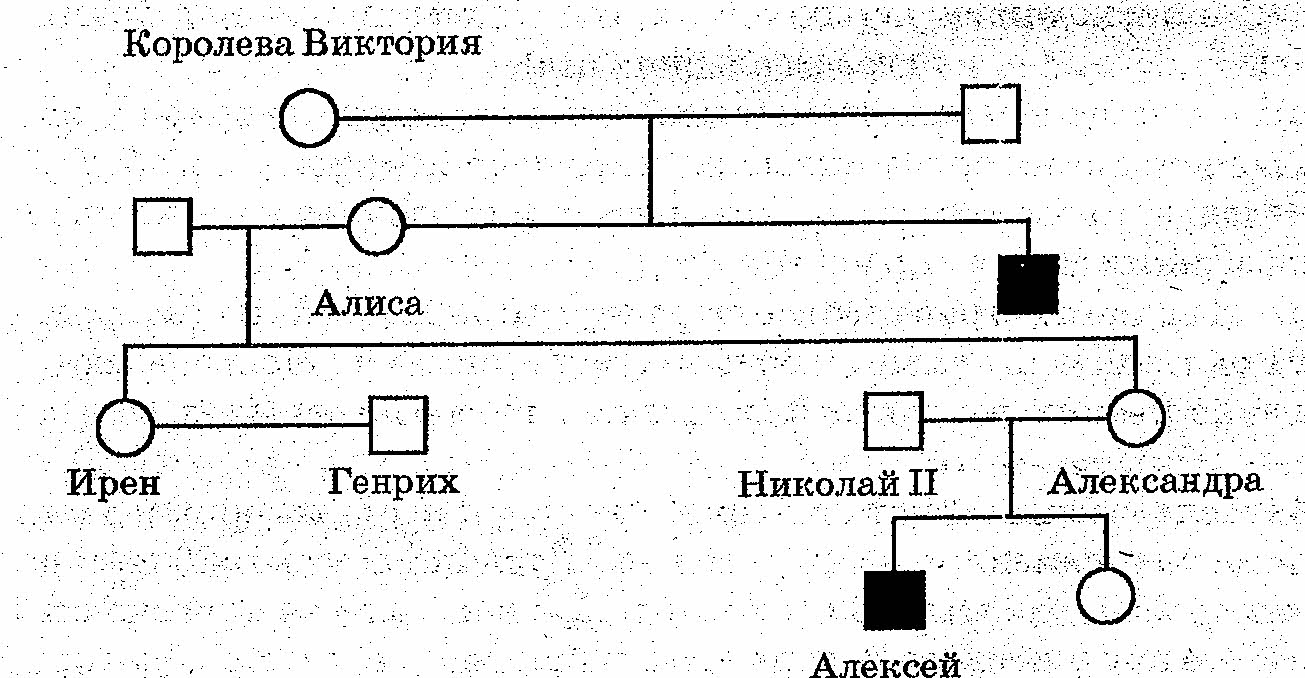                                                                      Рис. 4.           – женский организм;      – мужской организм;      – организм, больной гемофилией22. Только в 1956 году было доказано (Ж. Тжио, А. Леван), что у человека 46 хромосом. В 1959 году Ж. Лежен установил, что синдром Дауна вызывается трисомией по 21 хромосоме, а) Сколько хромосом в клетках человека, страдающего синдромом Дауна? б) Напишите общую формулу трисомии.23. Возможна ли ситуация, когда признак, определенный одним и тем же геном, является доминантным у части особей данного вида и рецессивным у других особей того же вида? Если возможна, то в каких случаях. Если невозможна, то почему?24. Черные самки двух разных групп мышей были скрещены с коричневыми самцами. От первой группы мышей было получено 50% черных и 50% коричневых мышат. От второй группы было получено 100% черных мышат. Объясните результаты опытов.25. У человека аллель карих глаз доминирует над аллелем голубых. У деда (1) и у бабки (2) по отцовской линии, у деда по материнской линии (3) и у матери (6) – карие глаза. У бабки по материнской линии (4), у отца (5), у сына (7) – глаза голубые. Определите генотипы членов семьи.26. У кроликов гены дикой окраски С, гималайской с и альбинизма са составляют серию множественных аллелей, доминирующих в нисходящем порядке (т. е. ген С доминирует над двумя другими, а ген с – над геном альбинизма).а) Какова будет расцветка потомков от скрещивания кролика, обладающего диким видом окраски, с гималайским кроликом? б) Какие следует провести скрещивания, чтобы определить генотип кролика с диким видом окраски?27. На одном острове было отстрелено 10000 лисиц, из которых 9991 оказались рыжими, 9 белыми. Определите процентное соотношение рыжих гомозиготных, рыжих гетерозиготных и белых лисиц.28. Зеленозерный сорт ржи при скрещивании с белозерным дает в F1 зеленые семена, а в F2 – расщепляется по окраске: 89 семян зеленых, 28 – желтых, 39 – белых. Как наследуется окраска семян? Что получится, если скрестить гибриды F1: а) с гомозиготными желтозерными; б) с белозерными растениями?29. У душистого горошка высокий рост В доминирует над карликовым – b, а зеленая окраска бобов С – над желтой с. Какое будет потомство от следующих скрещиваний: 1) ВВСс  bbcc; 2) ВВСС  ВbСс; 3) bbСС  ВbСс; 4) ВbСс  bbСс?30. У некоторых пород кур ген, определяющий окраску перьев, сцеплен со второй хромосомой. Доминантный аллель обусловливает белую окраску, а рецессивный коричневую. Как нужно производить скрещивание, чтобы можно было определить пол вылупившихся цыплят по окраске? Самки гетерогаметны по полу, а самцы – гомогаметны.31. У кур полосатость окраски обусловливается доминантным аллелем гена, локализованным в половой хромосоме, а сплошная окраска – рецессивным аллелем этого же гена. Наличие гребня на голове определяется доминантным аллелем аутосомного гена, а его отсутствие – рецессивным. При скрещивании полосатых птиц с гребешками были получены следующие цыплята: полосатые  петушки с гребешком  и полосатые без гребешка , среди курочек: полосатые с гребешком , без гребня . Птицы со сплошной окраской также были представлены двумя группами: с гребнем  и без гребня . Определите генотипы родительских организмов.32. У человека рецессивный ген (с) дальтонизма локализован в Х – хромосоме. Какие типы гамет образуются у женщины с нормальным зрением, у которой отец был дальтоником, а мать нет?33. У человека рецессивный ген (с) дальтонизма локализован в Х – хромосоме. Какие типы гамет образуются у мужчины, отец которого был дальтоником, а мать нет?34. У гороха гладкая форма семян доминирует над морщинистой. После опыления растений, выросших из сморщенных семян, пыльцой от растений с гладкими семенами одна половина растений имеет морщинистые семена, другая – гладкие. Определите генотипы родителей.35. Нормальный рост у овса доминирует над гигантским, а ранняя спелость – над поздней. Гены обоих признаков находятся в разных хромосомах. Каким будет потомство от скрещивания гомозиготных организмов: раннеспелого овса нормального роста с позднеспелым гигантского роста? Какой результат ожидается при дальнейшем скрещивании гибридов между собой?36. У человека карий цвет глаз доминирует над голубым, а способность лучше владеть правой рукой доминирует над леворукостью. Гены обоих признаков находятся в разных хромосомах. Кареглазый правша женился на голубоглазой левше. Какое потомство следует ожидать в такой семье? Рассмотрите два случая: а) юноша гомозиготен по обоим признакам; б) юноша гетерозиготен по обоим признакам.37. Если среди представителей какого – либо вида млекопитающих есть особи, несущие сцепленный с полом летальный ген, который вызывает гибель и рассасывание зародыша на ранних стадиях развития, то какого отношения полов следует ожидать среди потомков нормальных самца и самки, несущих этот ген?38. У человека способность ощущать вкус фенилтиомочевины (ФТМ) является доминантным признаком. «Ощущающие» индивидуумы (ТТ или Tt) воспринимают как чрезвычайно горькие и даже очень сильно разбавленные растворы ФТМ, тогда как «не ощущающие» не воспринимают вкус этого вещества и при гораздо более высоких концентрациях. Каковы генотипы супругов, если сами они ощущают вкус ФТМ, а один из трех детей является «не ощущающим »?39. Владелец нескольких тигров, имевших шерсть нормальной окраски с поперечными полосками, приобрел тигра с продольными полосками на шкуре. Скрестив это животное с одним из своих тигров, он получил потомство «в клеточку». При скрещивании этих клетчатых тигров между собой в потомстве преобладали «клетчатые» животные, но было также несколько особей с поперечными и продольными полосами. Составьте схему проведенных скрещиваний и укажите генотипы, определившие полученную окраску шерсти.40. У коров гены красной (RR) и белой (РР) окраски шерсти кодоминантны; у гетерозиготных особей (RP) шерсть чалая (красная с примесью белых волосков). У фермера было три стада коров: белые паслись на клеверном поле, красные – на люцерновом, а чалые – на кукурузном. Был у него бык чалой окраски Фердинанд, обслуживающий коров на всех трех полях.а) Телят с каким окрасом следовало ожидать в каждом стаде и в каком соотношении? б) Фердинанд умер от укусов пчелы, и фермер решил в память о своем любимом быке завести стадо, состоящее из одних чалых коров. Он продал всех красных и белых коров и решил продавать всех красных и белых телят, которые родятся в дальнейшем. Какой масти быка следовало ему взять взамен Фердинанда, чтобы получать возможно больше чалых телят?41. Одна из форм цистинурии наследуется как аутосомно – рецессивный признак. Ноу гетерозигот наблюдается лишь повышенное содержание цистина в моче, а у гомозигот – образование цистиновых камней в моче.а) Определите возможные формы проявления этого заболевания у детей в семье, где один супруг страдал этим заболеванием, а другой имел лишь повышенное содержание цистина в моче, б) Определите возможные формы проявления цистинурии у детей в семье, где один из супругов страдал почечно – каменной болезнью, а другой был нормален в отношении данного гена.42. От скрещивания серых овец друг с другом в потомстве появились 125 ягнят серой окраски и 62 черной. Как можно объяснить подобный тип расщепления?43. От скрещивания лисиц платиновой окраски между собой получено всего 185 лисят, из них 127 платиновых, 58 серебристых.а) Объясните, почему в потомстве платиновых лисиц происходит такое расщепление, б) Если учесть летальность генов, то с генотипом какой окраски связано это проявление?44. Черный цвет шерсти у кошек (А) доминирует над белым (а), а голубой цвет глаз (b) рецессивен по отношению к зеленому (В). Обе пары признаков находятся в разных хромосомах. Определите характер расщепления признаков у потомства при скрещивании пар по следующей схеме: a)AaBb  АаВb; 6) Aabb  aabb; в) AABB  aabb.45. Если в потомстве у морских свинок 50% особей имеют гладкую, а 50% вихрастую шерсть, то какие генотипы и фенотипы имеют родители? Мохнатая шерсть доминирует над гладкой.46. Отсутствие малых коренных зубов наследуется как доминантный аутосомный признак. Определите вероятность рождения детей с этим признаком в семье, где один из супругов не имеет этой аномалии, а другой гетерозиготен по этому гену.47. У человека близорукость доминирует над нормальным зрением, карие глаза – над голубыми. Отец и мать гетерозиготны по этим признакам. Определите вероятность рождения голубоглазых детей с нормальным зрением и голубоглазых с близорукостью.48. У человека заболевание серповидноклеточной анемией (СК) проявляется не полностью доминантным геном (А), причем гомозиготное состояние данного гена приводит к разрушению эритроцитов и данный организм становится нежизнеспособным. Негритянская окраска кожи доминирует над европейской. Гены обоих признаков расположены в разных хромосомах. Гомозиготная негроидная женщина родила от белого мужчины двух мулатов. Один ребенок не имел признаков анемии, а второй умер от малокровия. Какова вероятность рождения следующего ребенка, не имеющего признаков анемии?49. Дигетерозиготный организм подвергли анализирующему скрещиванию. Изучаются гены разных пар хромосом. Определите в потомстве соотношение по фенотипу и генотипу.50. Дана молекула ДНК с относительной молекулярной массой 69000, из них 8625 приходится на долю адениловых нуклеотидов.а) Сколько нуклеотидов содержится по отдельности? б) Какова длина этой ДНК?ПризнакДоминантныйРецессивный123Глазабольшиемаленькиекарий цветголубой или серый цветглаукомаотсутствие глаукомыастигматизмотсутствие астигматизмакатарактаотсутствие катарактынормальное цветовое зрениецветовая слепотаСлух нормальный слухврождённая глухотаСтроение скелетакарликовый ростнормальный ростполидактилия (шестипалость)нормальное число пальцевбрахидактилия (укороченные пальцы)нормальная длина пальцевправорукостьлеворукостьКожа, волосытёмные волосысветлые волосыне рыжие волосырыжие волосынормальная пигментация кожи, волос, глазальбинизм (отсутствие пигмента)курчавые волосы (у гетерозиготных – волнистые)прямые волосыраннее облысение (у мужчин)нормальные волосывеснушки на лицеотсутствие веснушекФорма носа«римский» носпрямой носГубы толстыетонкиеКровеносная и дыхательная системырезус – положительная кровьрезус – отрицательная кровьотсутствие аллергииаллергияустойчивость к туберкулёзуподверженность туберкулёзуРазные заболеваниянормальное состояние здоровьядиабет сахарныйЯзык способность свёртывать язык в трубочкуотсутствие способности свёртывать язык в трубочкуОбъектДоминантный признакРецессивный признакГорох жёлтая окраска семянзелёная окраска семянгладкая поверхность семянморщинистая поверхность семянкрасная окраска венчикабелая окраска венчикавысокий росткарликовый ростТоматкруглая форма плодагрушевидная форма плодакрасная окраска плодажёлтая окраска плодавысокий стебельнизкий стебельДрозофила серая окраска телачёрная окраска теланормальные крыльязачаточные крыльяКуры гороховидный гребеньпростой гребеньоперенные ногинеоперенные ногиРогатый скотчёрная шерстькрасная шерстькомолость (безрогость)наличие роговАСАсасаСАсААСсААссАассАаСсасАаСсАассаассааСсaBabABAaBBAaBbaBaaBBaaBbНомер фенотипа и генотипа матери                                                        Фенотип и генотип отцаФенотип и генотип материНомер фенотипа и генотипа отцаНомер фенотипа и генотипа отцаНомер фенотипа и генотипа отцаНомер фенотипа и генотипа отцаНомер фенотипа и генотипа отцаНомер фенотипа и генотипа отцаНомер фенотипа и генотипа отцаНомер фенотипа и генотипа отцаНомер фенотипа и генотипа отцаIIIIIIIVVVIVIIVIIIIXIДрозофила с серой окраской тела и нормальными крыльями, гомозиготная по обоим признакам (ААВВ)№ 1IIСерая особь, с нормальными крыльями, гетерозиготная по I – му  признаку, гомозиготная по II – му признаку (АаВВ)№ 2№ 10IIIСерая особь, с нормальными крыльями, гомозиготная по I – му  признаку, гетерозиготная по II – му признаку (ААВb)№ 3№ 11№ 18IVДигетерозиготная особь, серая, с нормальными крыльями (АаВb)№ 4№ 12№ 19№ 25VЧёрная особь, с нормальными крыльями,  гетерозиготная по II – му признаку (ааВb)№ 5№ 13№ 20№ 26№ 31VIЧёрная особь, с нормальными крыльями,  гомозиготная по II – му признаку (ааВВ)№ 6№ 14№ 21№ 27№ 32№ 36VIIГомозиготная серая, с зачаточными крыльями особь (ААbb)№ 7№ 15№ 22№ 28№ 33№ 37№ 40VIIIГетерозиготная серая, с зачаточными крыльями особь (Ааbb)№ 8№ 16№ 23№ 29№ 34№ 38№ 41№ 43IXЧёрная, с зачаточными крыльями особь (ааbb)№ 9№ 17№ 24№ 30№ 35№ 39№ 42№ 44№ 45Номер фенотипа и генотипа матери                                                        Фенотип и генотип отцаФенотип и генотип материНомер фенотипа и генотипа отцаНомер фенотипа и генотипа отцаНомер фенотипа и генотипа отцаНомер фенотипа и генотипа отцаНомер фенотипа и генотипа отцаНомер фенотипа и генотипа отцаНомер фенотипа и генотипа отцаНомер фенотипа и генотипа отцаНомер фенотипа и генотипа отцаIIIIIIIVVVIVIIVIIIIXIЧёрная мохнатая особь, гомозиготная по обоим признакам№ 1IIЧёрная мохнатая особь, гетерозиготная по I – му  признаку, гомозиготная по II – му признаку № 2№ 10IIIЧёрная мохнатая особь, гомозиготная по I – му  признаку, гетерозиготная по II – му признаку № 3№ 11№ 18IVДигетерозиготная чёрная мохнатая особь№ 4№ 12№ 19№ 25VБелая мохнатая особь, гетерозиготная по II – му признаку № 5№ 13№ 20№ 26№ 31VIБелая мохнатая особь, гомозиготная по II – му признаку № 6№ 14№ 21№ 27№ 32№ 36VIIГомозиготная чёрная гладкошерстная особь№ 7№ 15№ 22№ 28№ 33№ 37№ 40VIIIГетерозиготная чёрная гладкошерстная особь № 8№ 16№ 23№ 29№ 34№ 38№ 41№ 43IXБелая гладкошерстная особь№ 9№ 17№ 24№ 30№ 35№ 39№ 42№ 44№ 45aBTabTаBtаbtАBtАaBBTtАaBbTtАаBBttAаBbttAbtАаBbTtАаbbTtAаBbttAаbbttАСaСАсасАСААССАaССААСсAаСсаСАаССааССAаСсааСсАсААСсАаСсААссАассасАаСсааСсАассаассXАУXАXА XАXАУXаXА XаXаУ